大庆市社会资源电子卖场及 服务工程超市供应商操作手册供应商登录1.1商城端登录入口供应商输入账号、密码登录，登录供应商平台。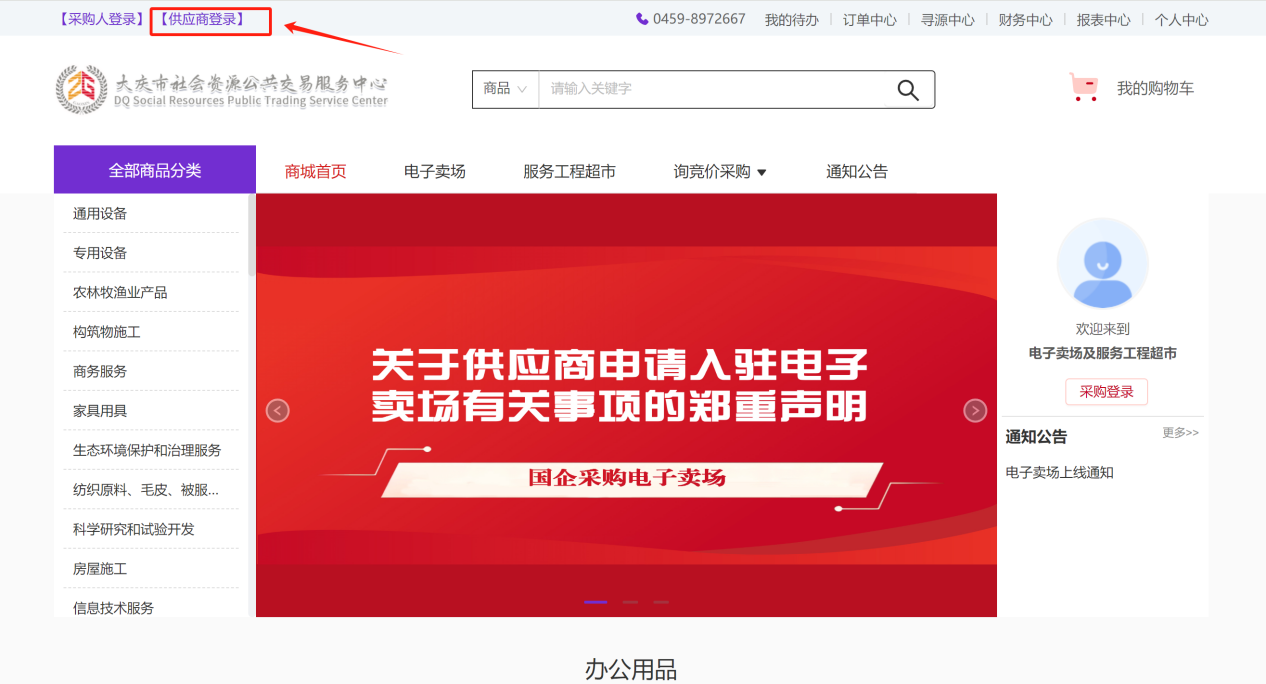 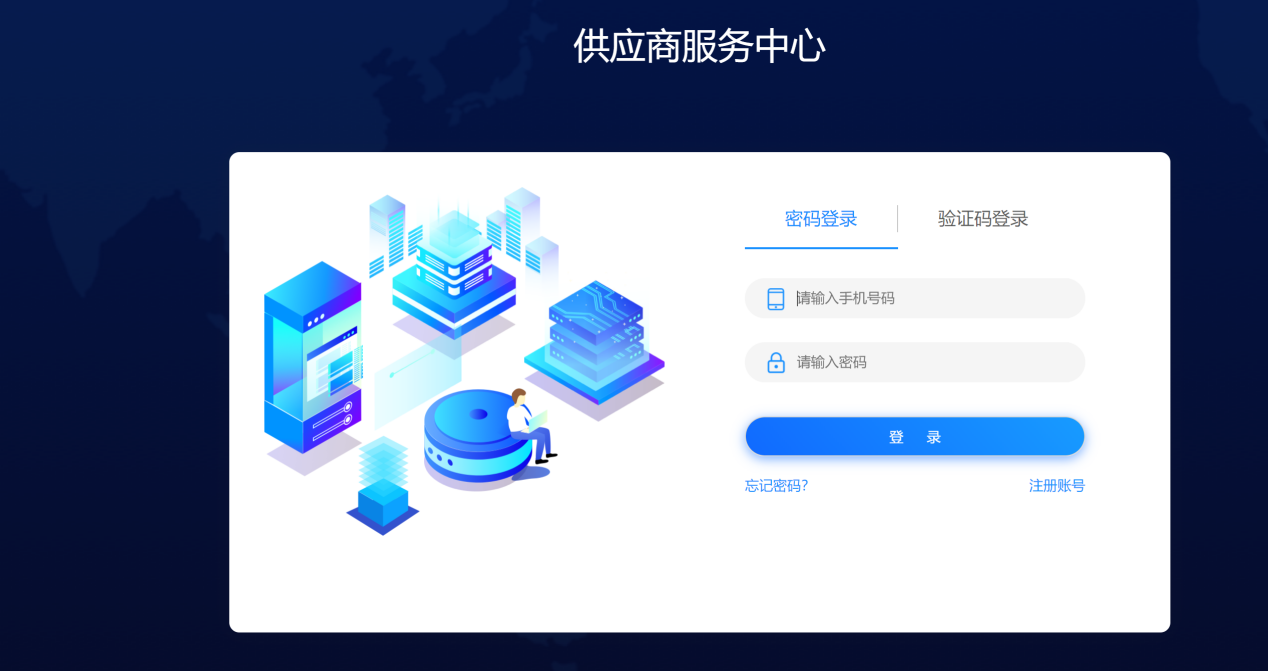 1.2账号注册进入供应商服务中心后，点击右下角“注册账号”，并维护相关信息。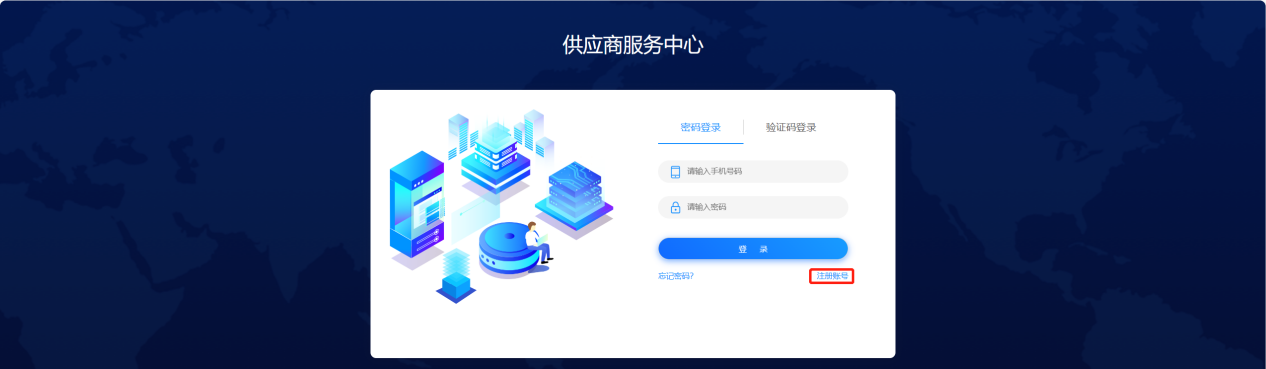 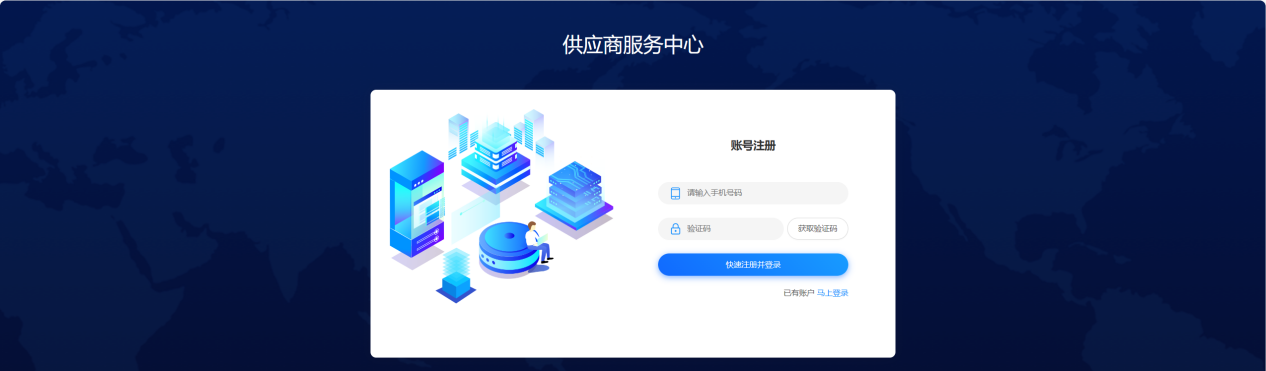 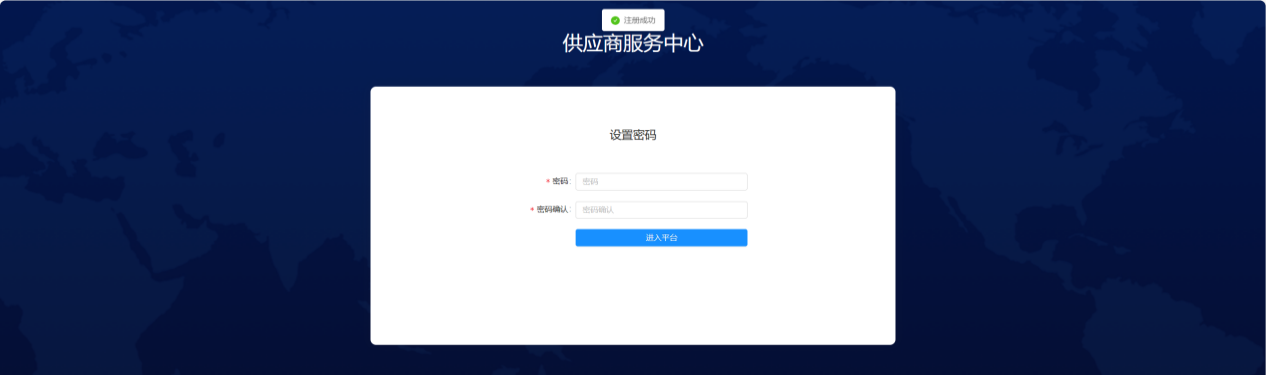 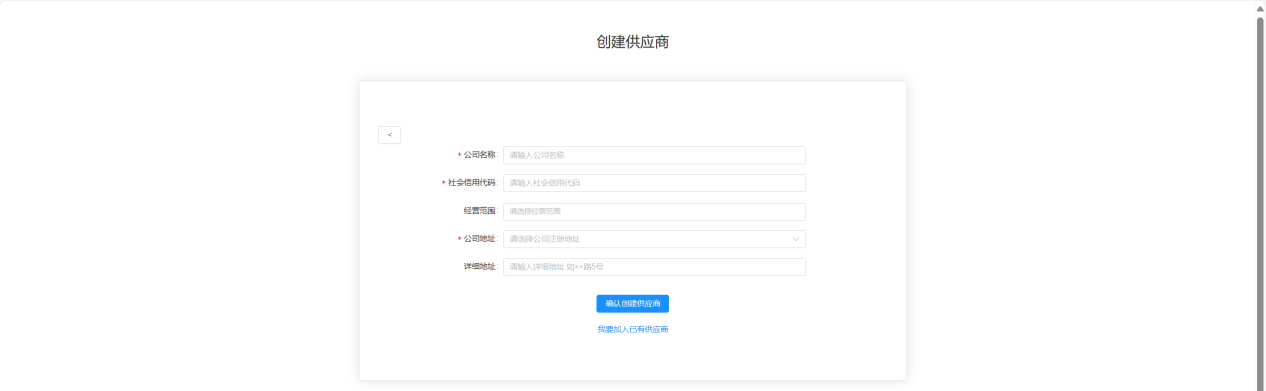 1.3 供应商入驻注册后，供应商需要进行供应商入驻。登录系统后点击销售中心-入驻管理-供应商入驻，点击申请入驻。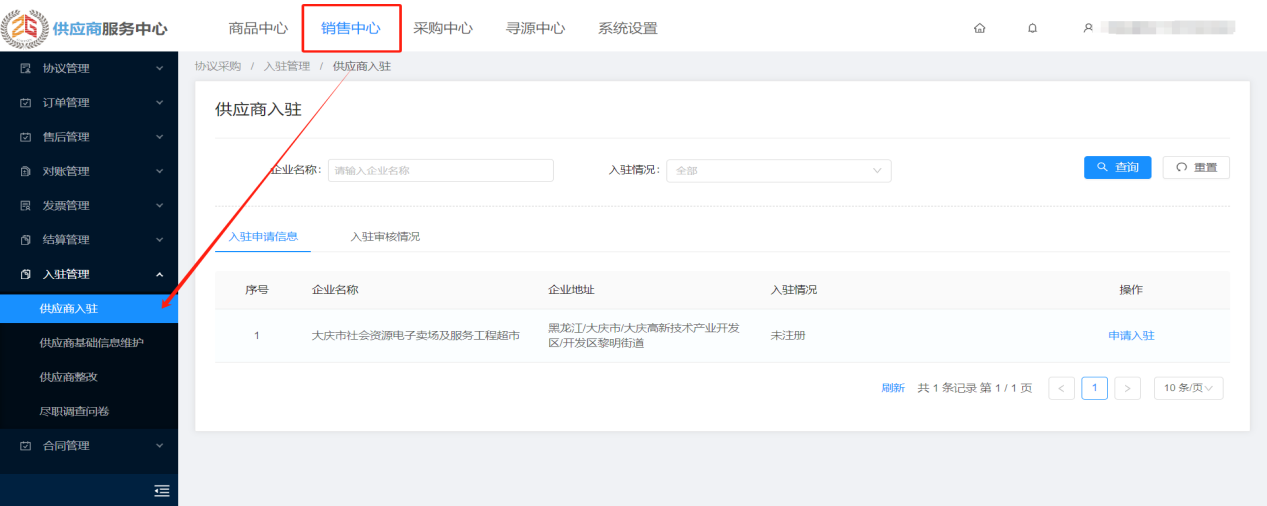 维护基本信息后，可进行暂存或者提交。(必填项为必须填写，请供应商维护好必填项后在进行提交)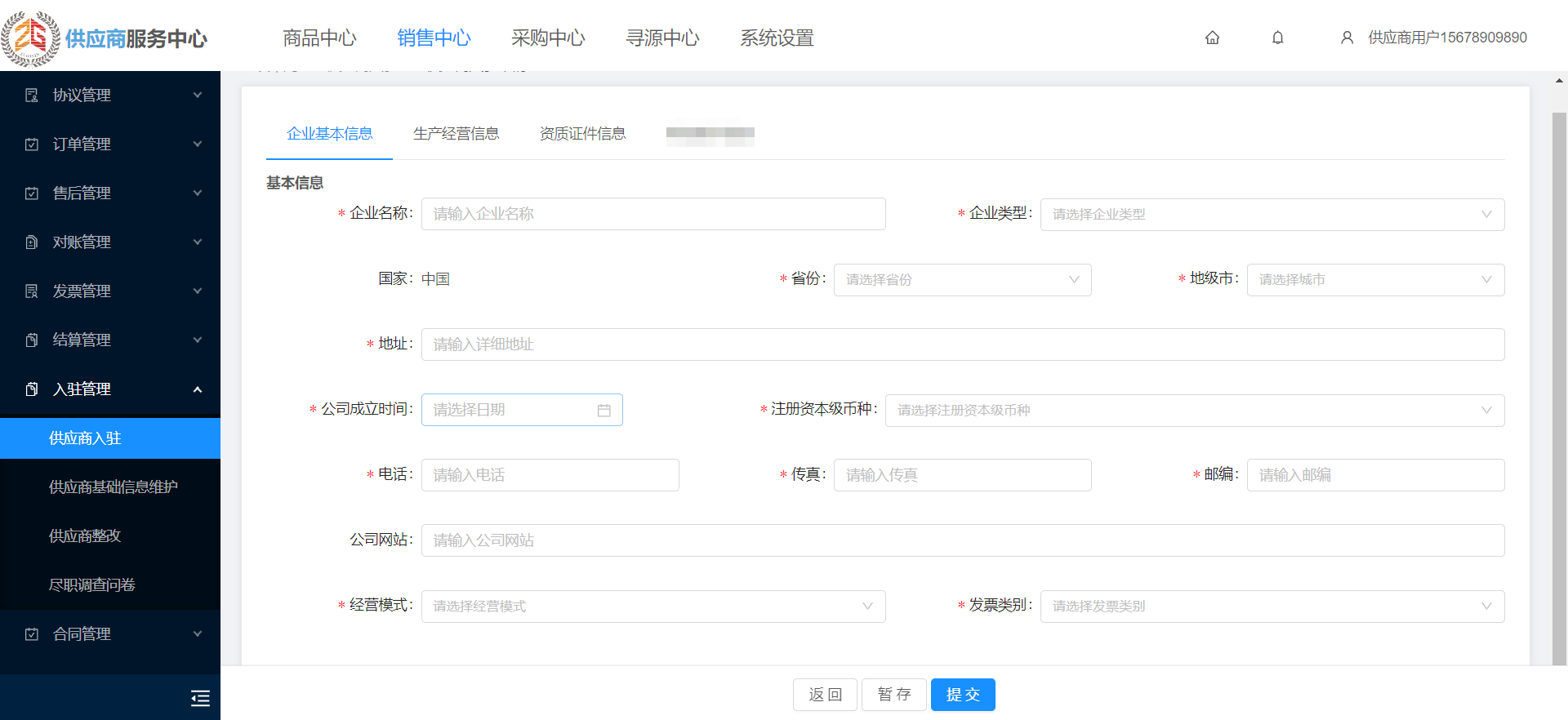 注：供应商提交信息后，由商城运营人员进行审核，审核通过后，运营人员会根据供应商建立协议，协议生成后供应商才可上架商品。二、发布商品2.1商品分类商品中心--商品分类--维护商品分类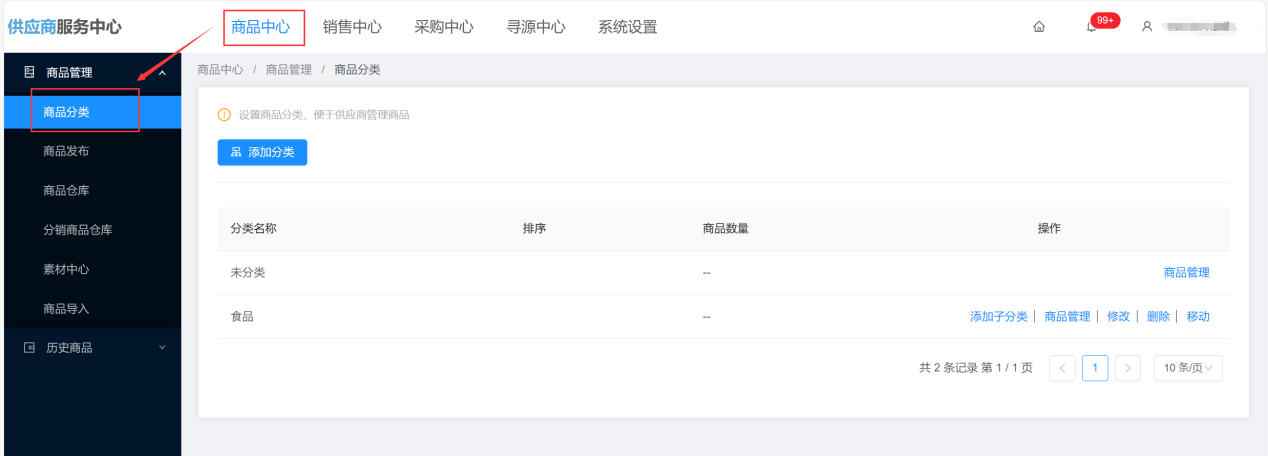 2.2商品发布商品中心--商品发布--选择商品类型，编写商品信息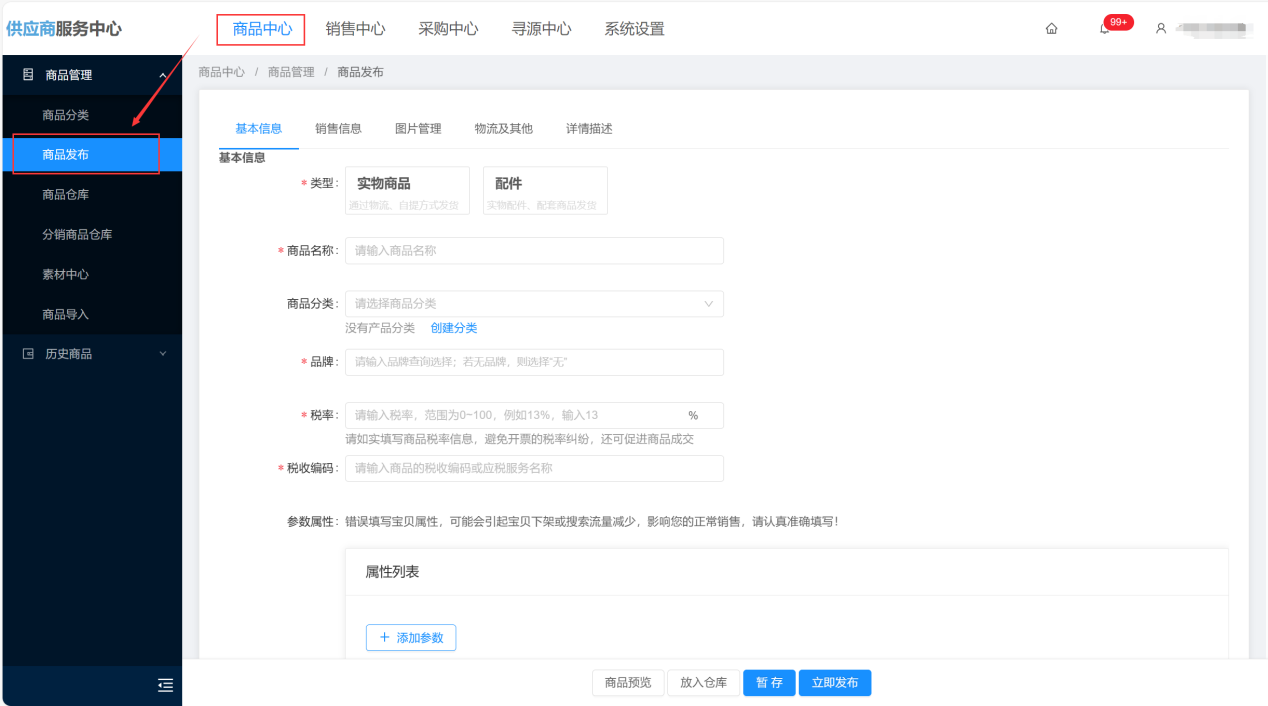 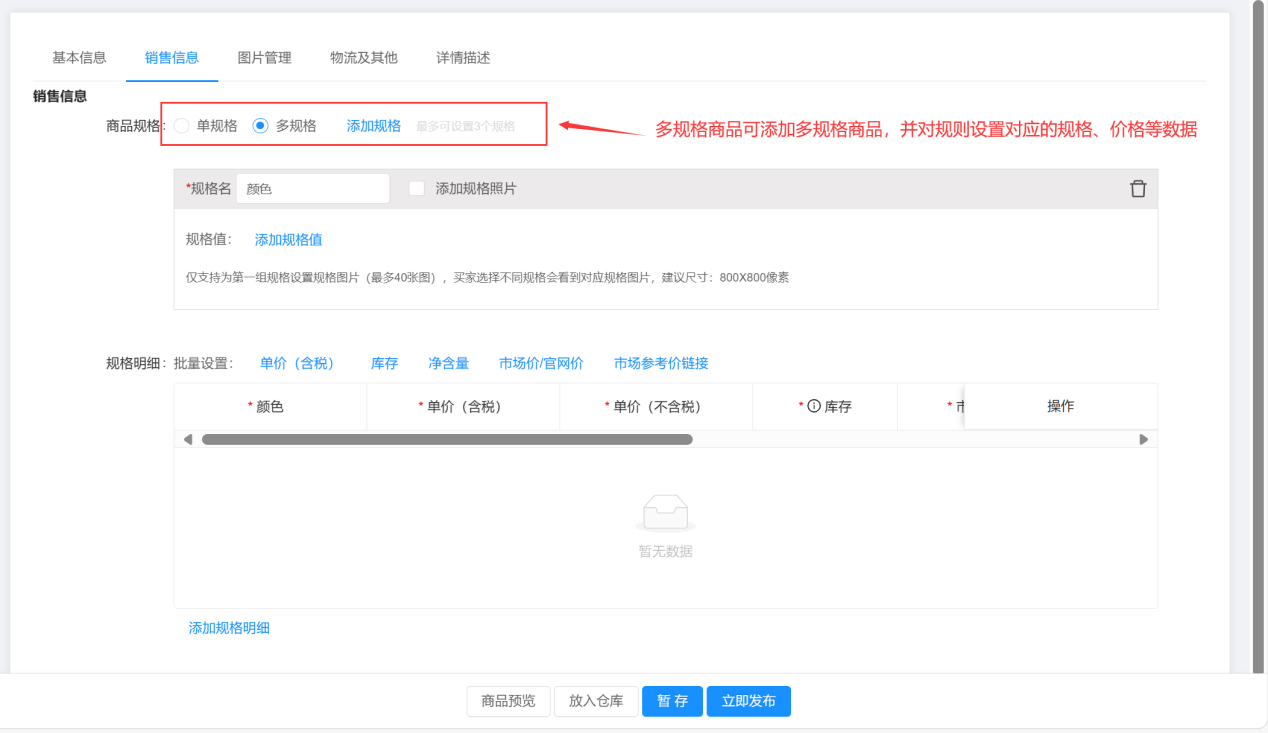 2.3.1商品预览如点击底部商品预览，可预览商品在客户端的展示情况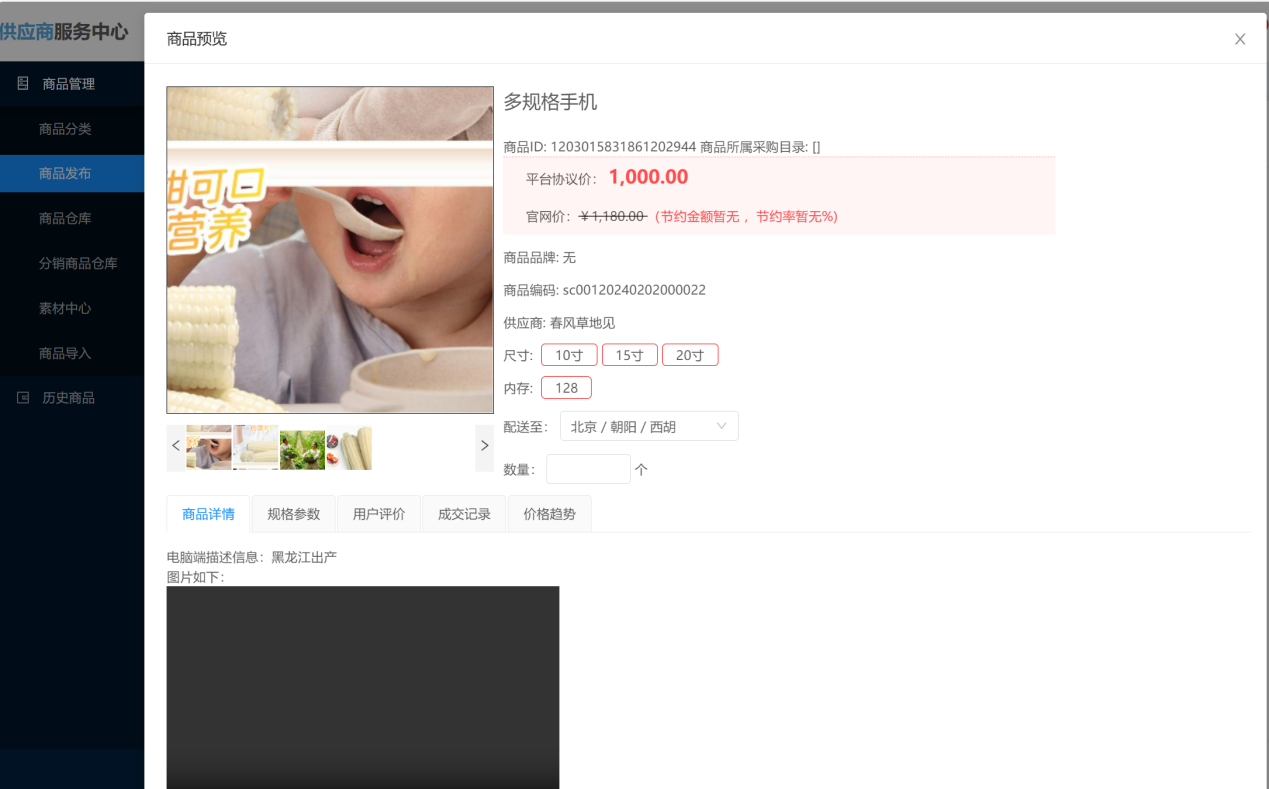 2.3.2放入仓库如点击底部--放入仓库，页面跳回选择类目页，而商品则放入到了仓库中，状态为已下架，此种状态商品后续还可以编辑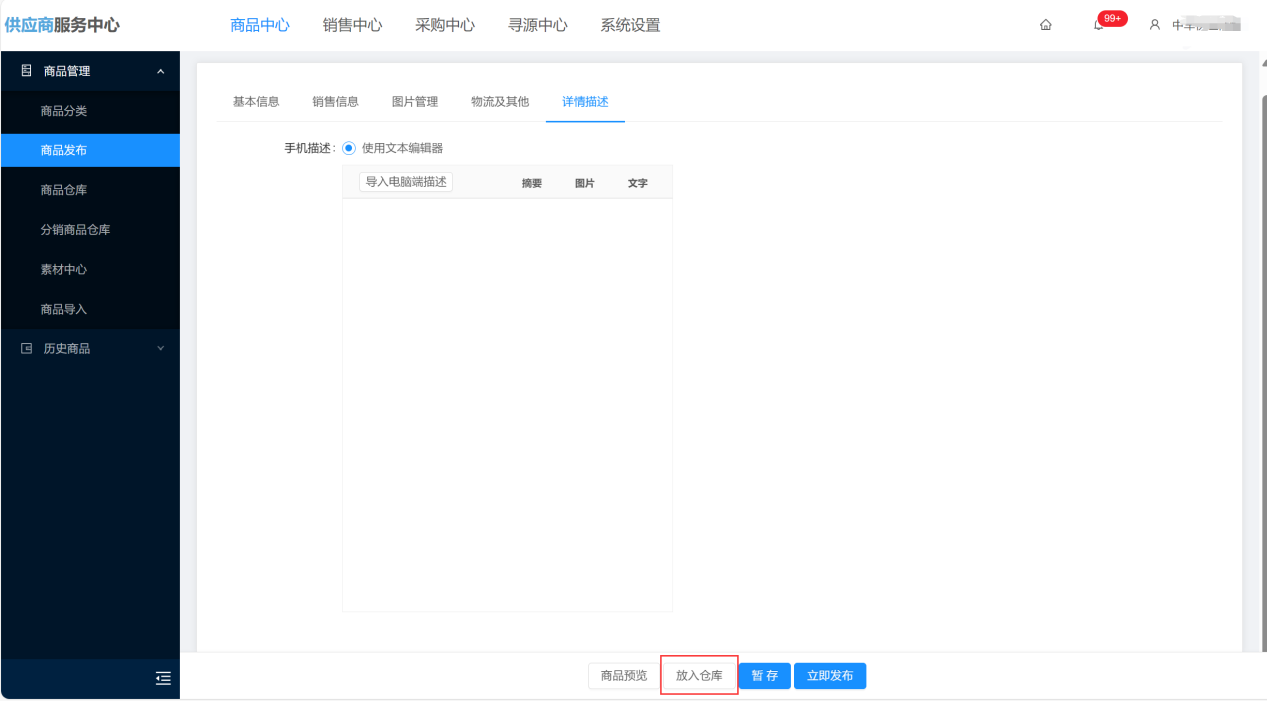 2.3.3立即发布商品如点击底部--立即发布，页面跳会选择类目页，而商品则进入仓库，状态为销售中（即在协议中可以导入该商品）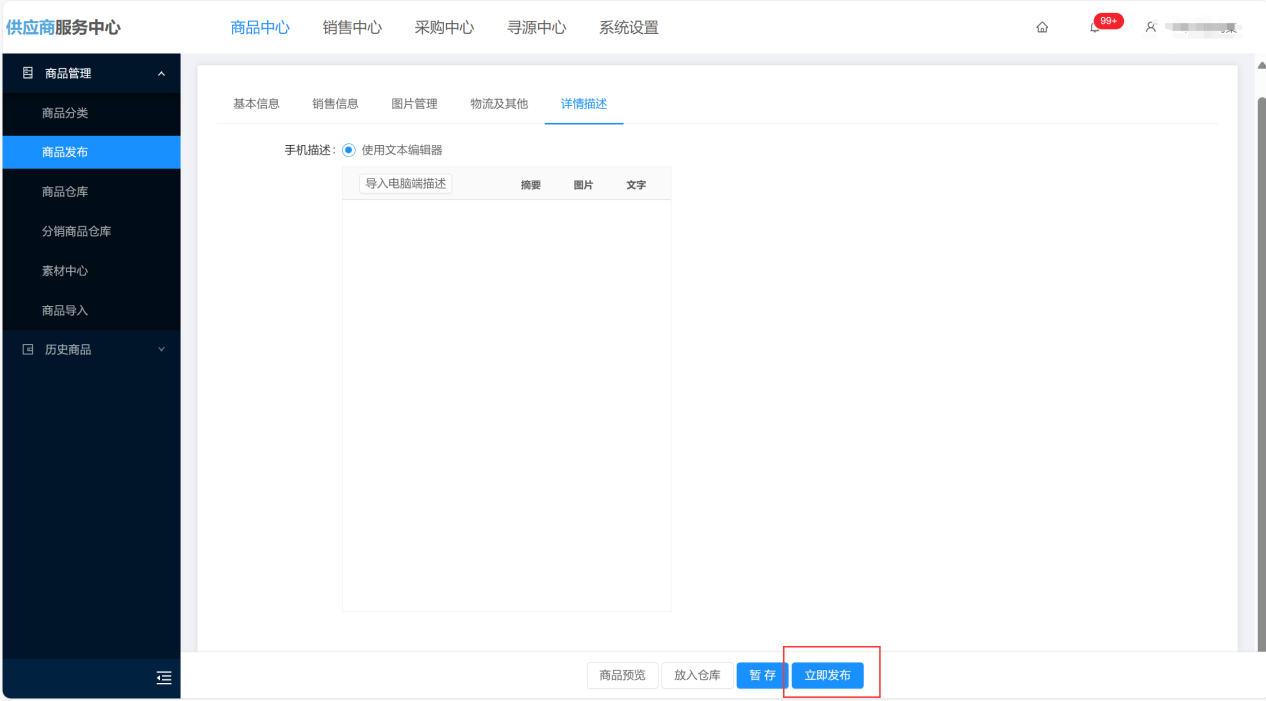 2.4查看商品仓库可查看刚才发布的商品规格等信息，且能够对商品进行相应操作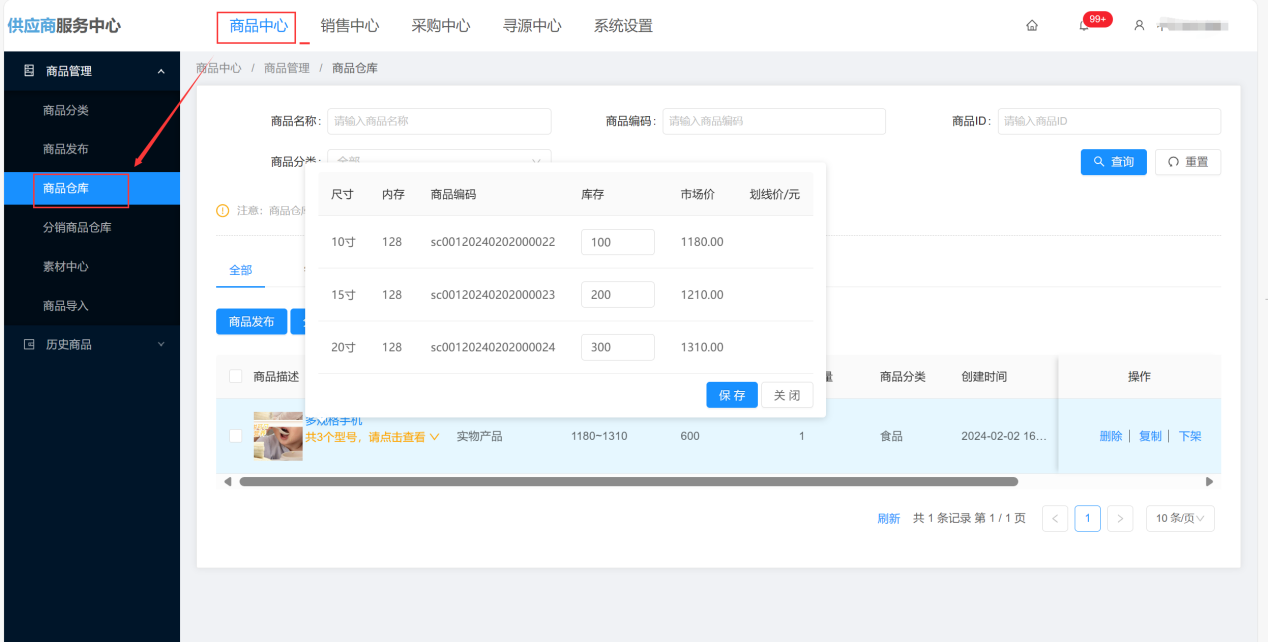 2.4.1商品仓库编辑商品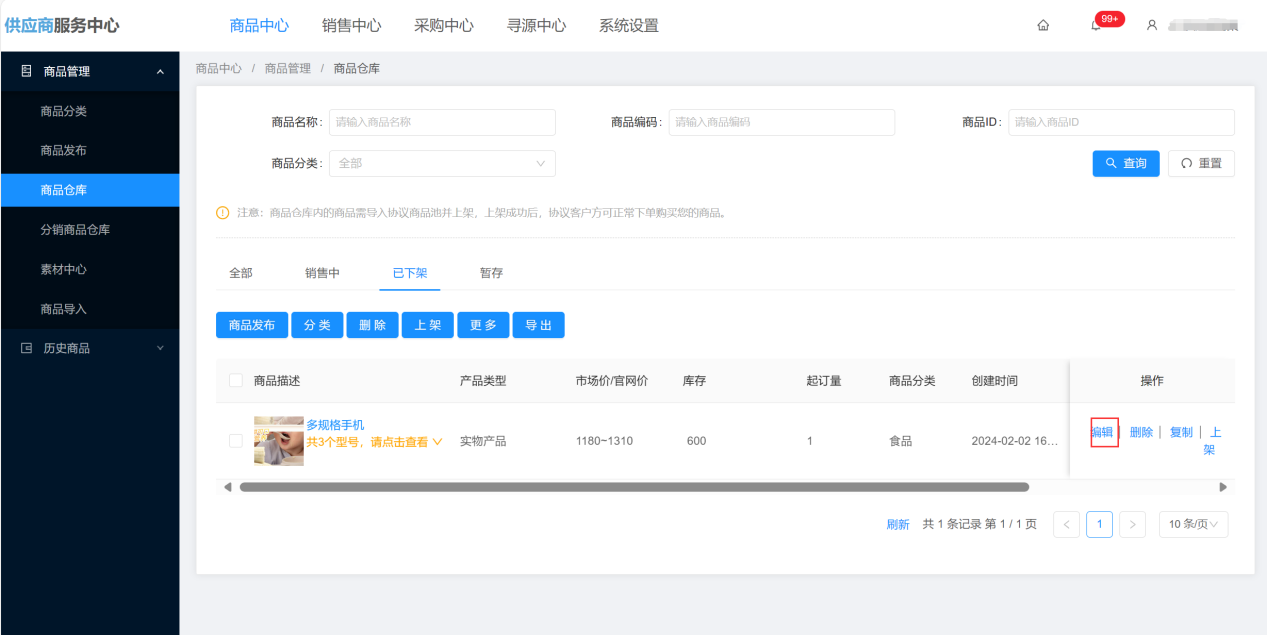 点击【编辑】按钮后进入到如下页面，该页面会将原来商品的相关内容带入，用户可自行修改，再选择放入仓库或者立即发布。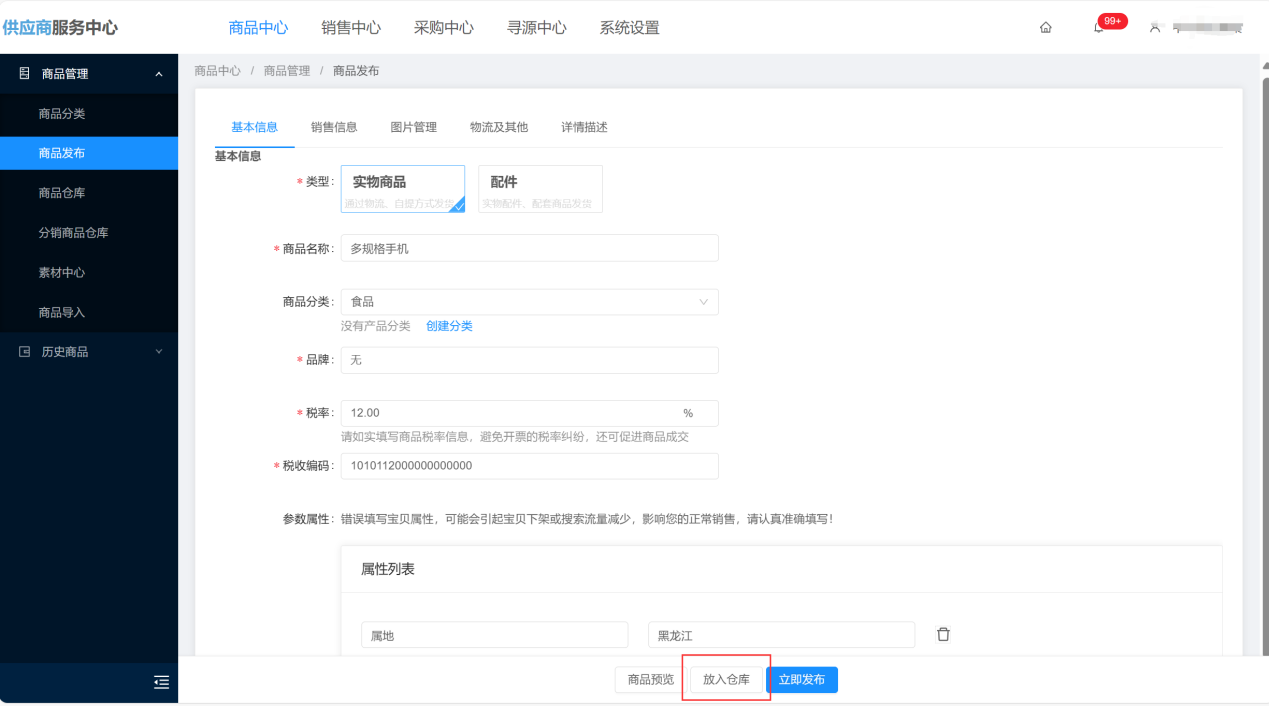 三、发布服务注：上架服务与上架商品操作步骤一致，填写内容也一致，如有些内容不符合也需要按照正常必填项填写，按照正常上架商品步骤上架服务！3.1服务分类商品中心--商品分类--维护服务分类3.2服务发布商品中心--商品发布--选择类型，编写服务信息（选择实物商品即可）3.3.1服务预览如点击底部商品预览，可预览服务在客户端的展示情况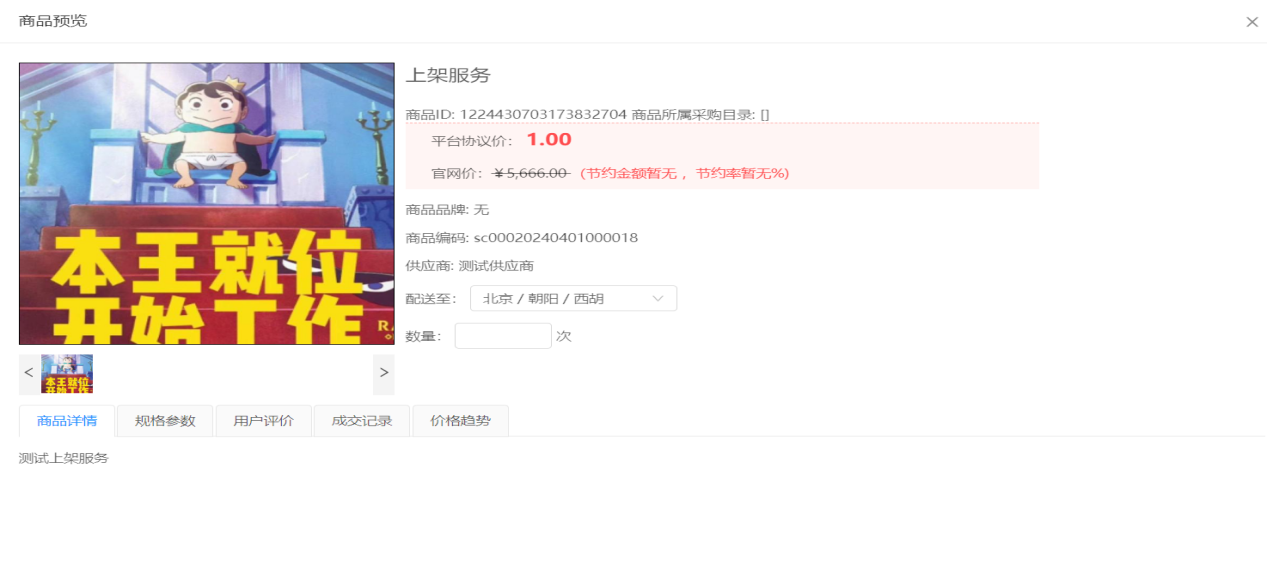 3.3.2放入仓库如点击底部--放入仓库，页面跳回选择类目页，而服务则放入到了仓库中，状态为已下架，此种状态服务后续还可以编辑3.3.3立即发布服务如点击底部--立即发布，页面跳会选择类目页，而服务则进入仓库，状态为销售中（即在协议中可以导入该商品）3.4查看商品仓库可查看刚才发布的服务等信息，且能够对服务进行相应操作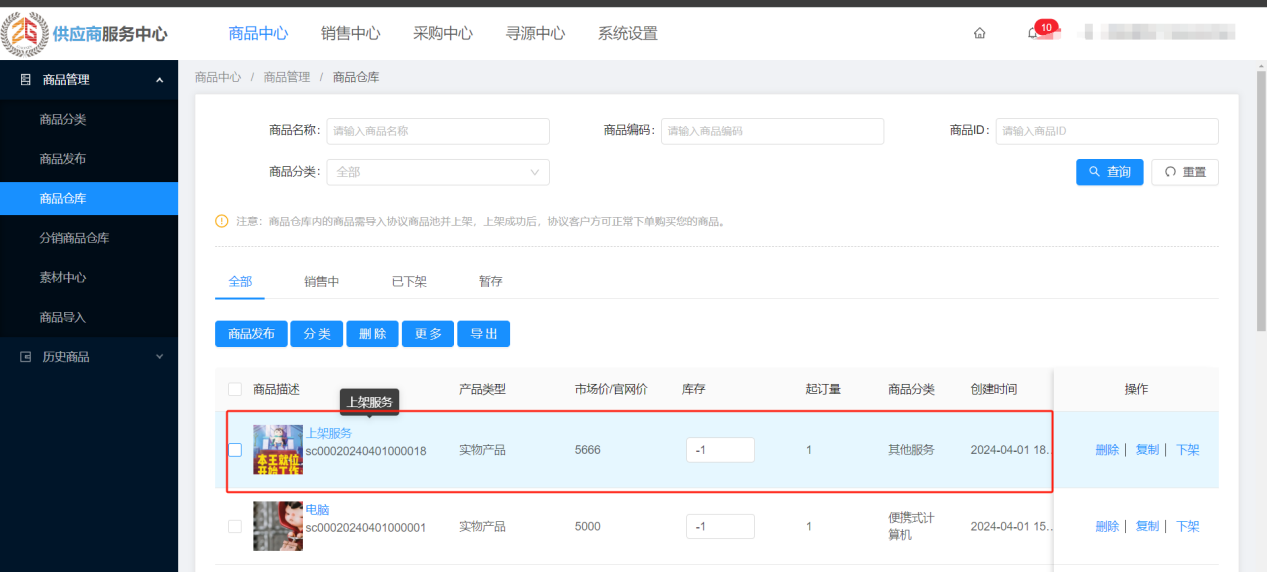 3.4.1商品仓库编辑服务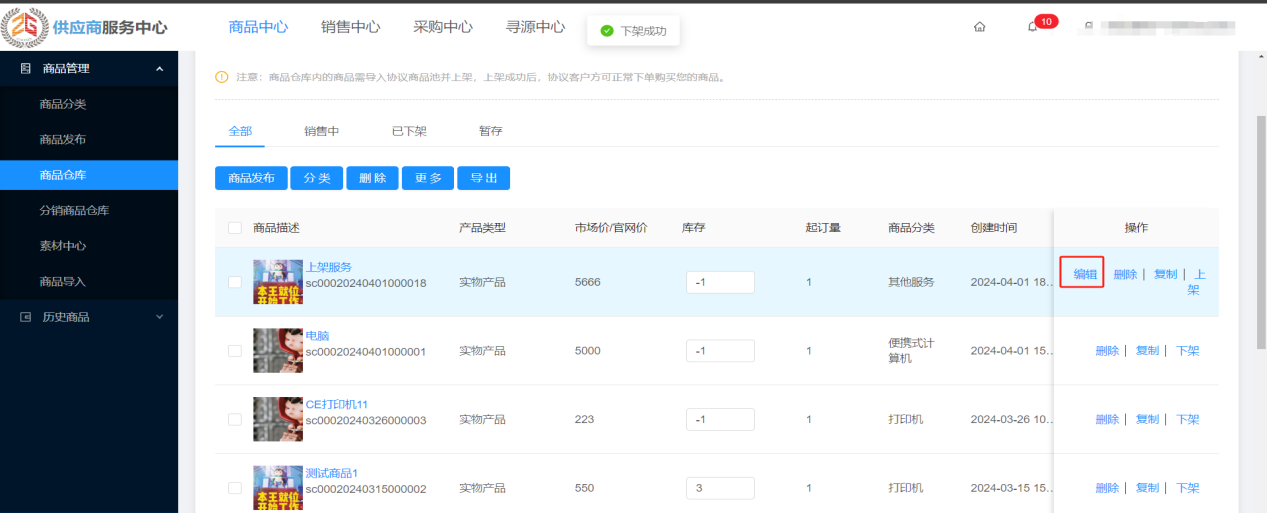 点击【编辑】按钮后进入到如下页面，该页面会将原来服务的相关内容带入，用户可自行修改，再选择放入仓库或者立即发布。四、将商品、服务导入协议4.1协议商品、服务配置协议采购--协议管理--协议商品配置--在当前页面会展示供应商的全部协议，选择某个要上架商品、服务的协议，点击【协议商品配置】（注：此协议根据运营中心创建生成，协议管理中存在协议即供应商可上架商品、服务）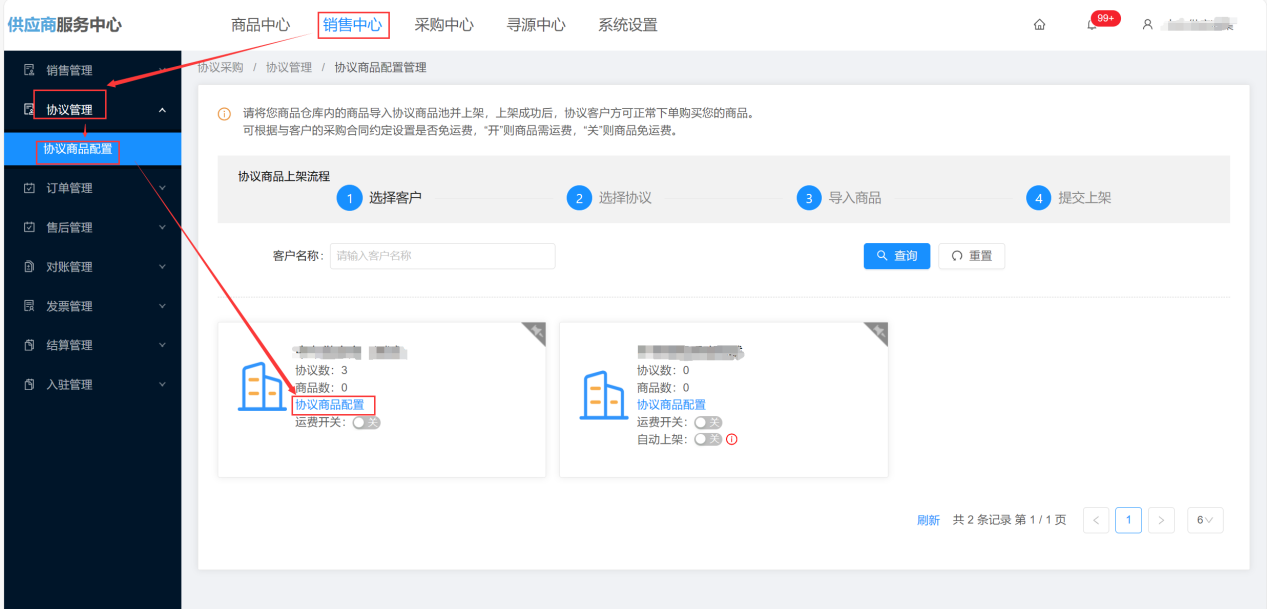 4.1.1【协议商品配置】--商品、服务导入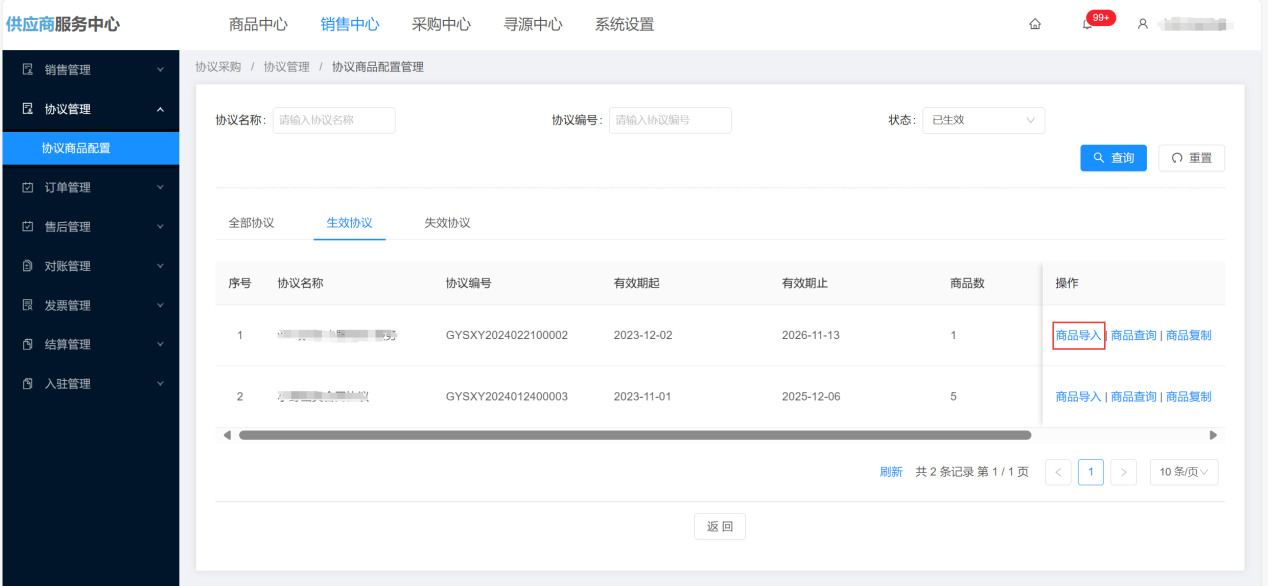 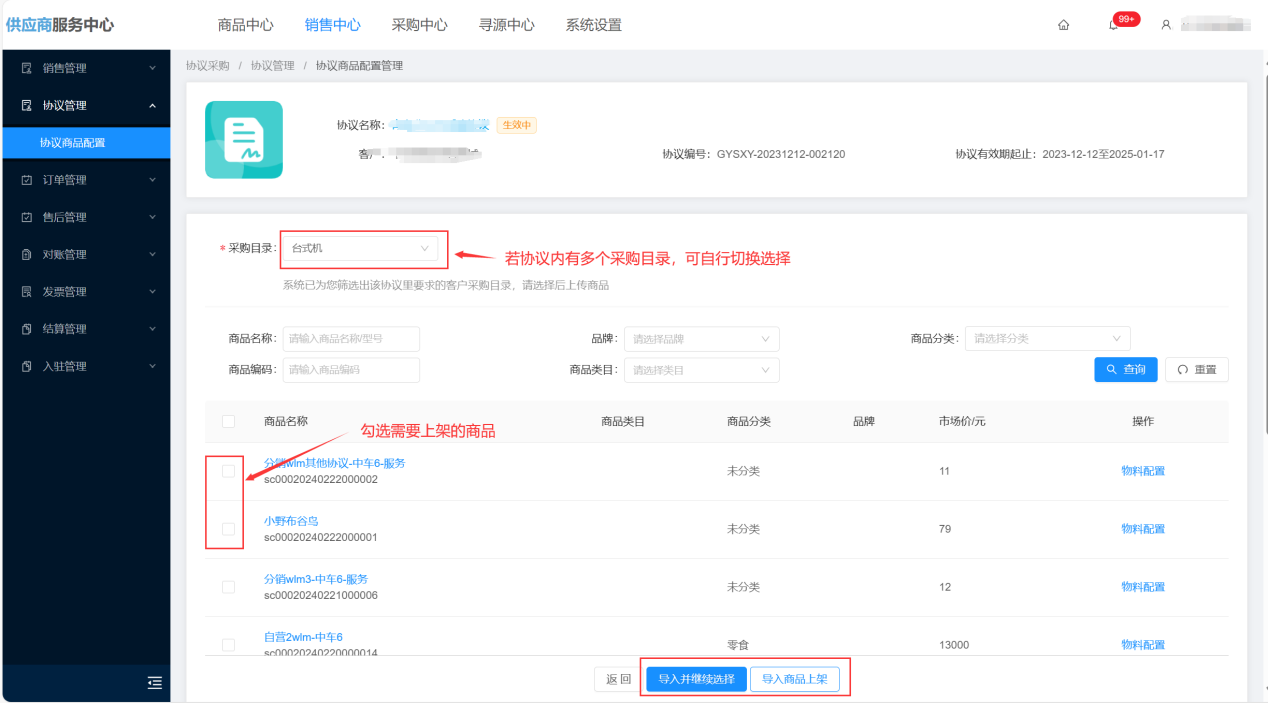 4.1.2【协议商品配置】--商品、服务查询【导入商品上架】或者在协议列表点击【商品查询】均进入如下页面，该页面可以对协议商品、服务进行相关操作：提交上架，下架，可以查看未提交、待审核、已上架、审核不通过、已下架各种状态的商品、服务等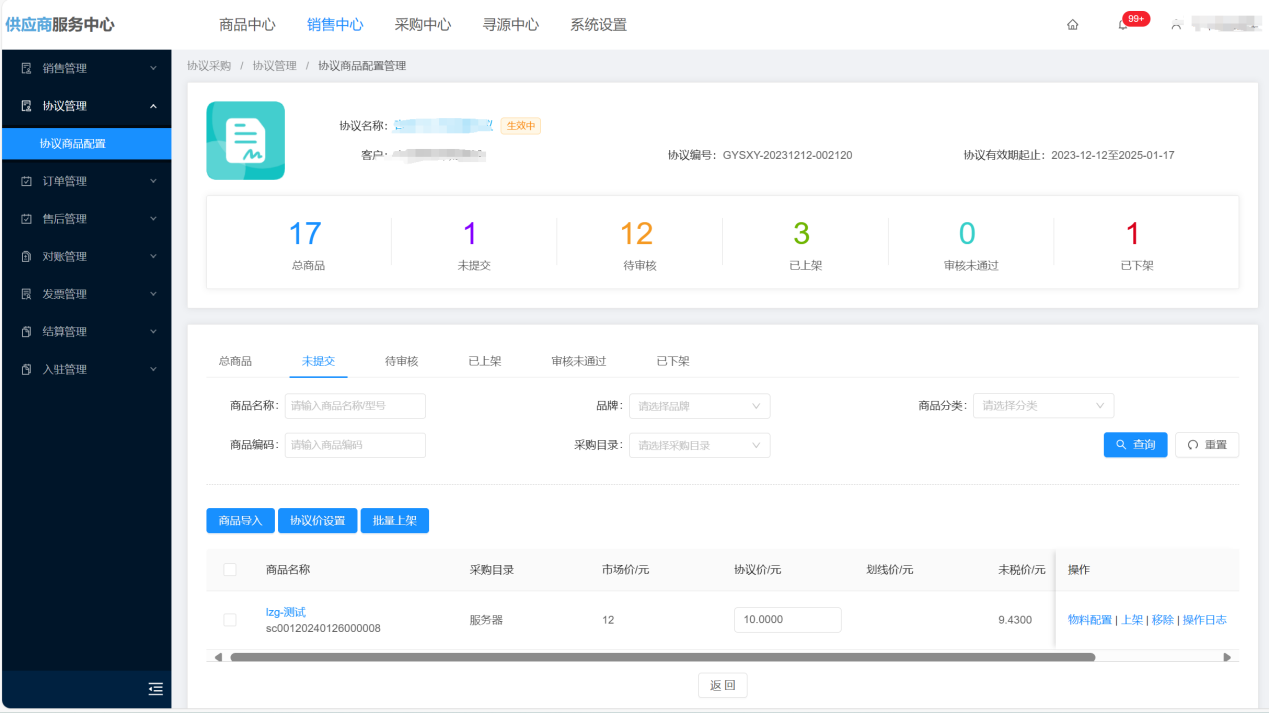 选中商品后点击【协议价设置】出现如下弹窗，可以针对一个或多个商品进行批量设置协议价。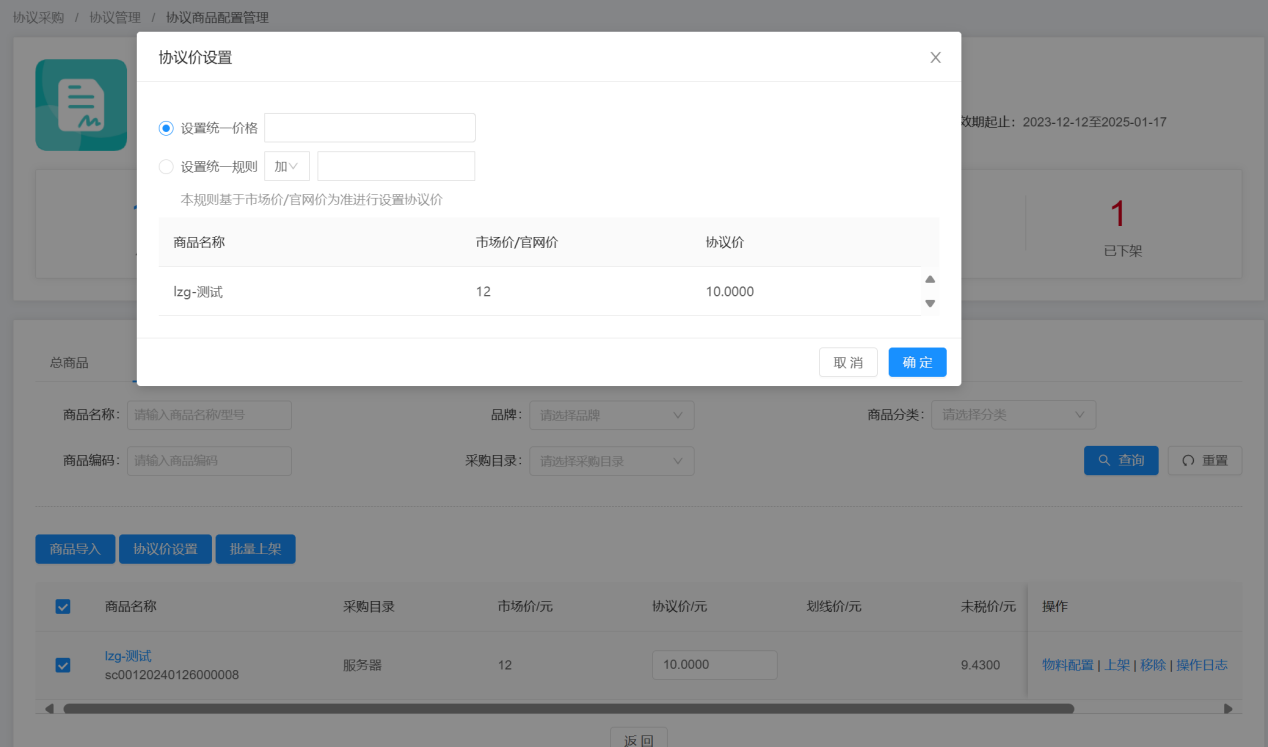 协议商品、服务移除即可将导入协议的商品、服务从该协议中移除，后续需要使用再导入即可。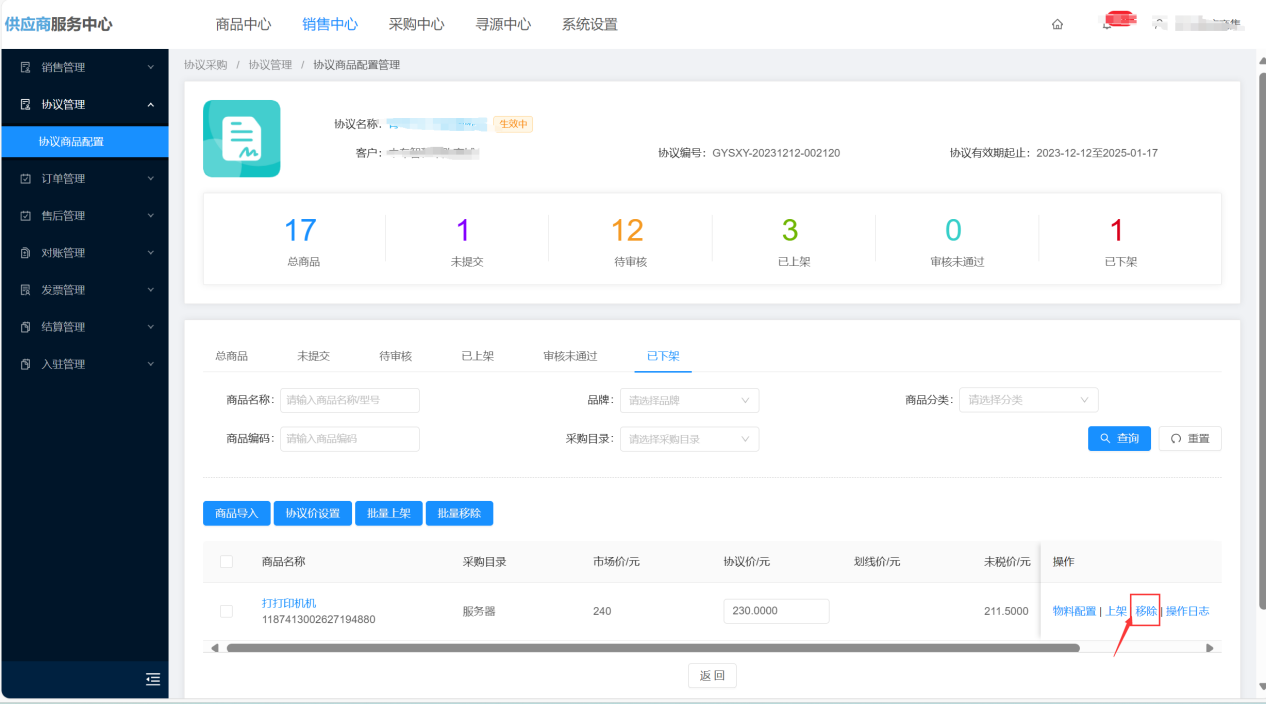 五、商品管理5.1上架商品、服务该页面可以对单个商品、服务【上架】，或者【批量上架】，上架之后就是待采购运营审核的流程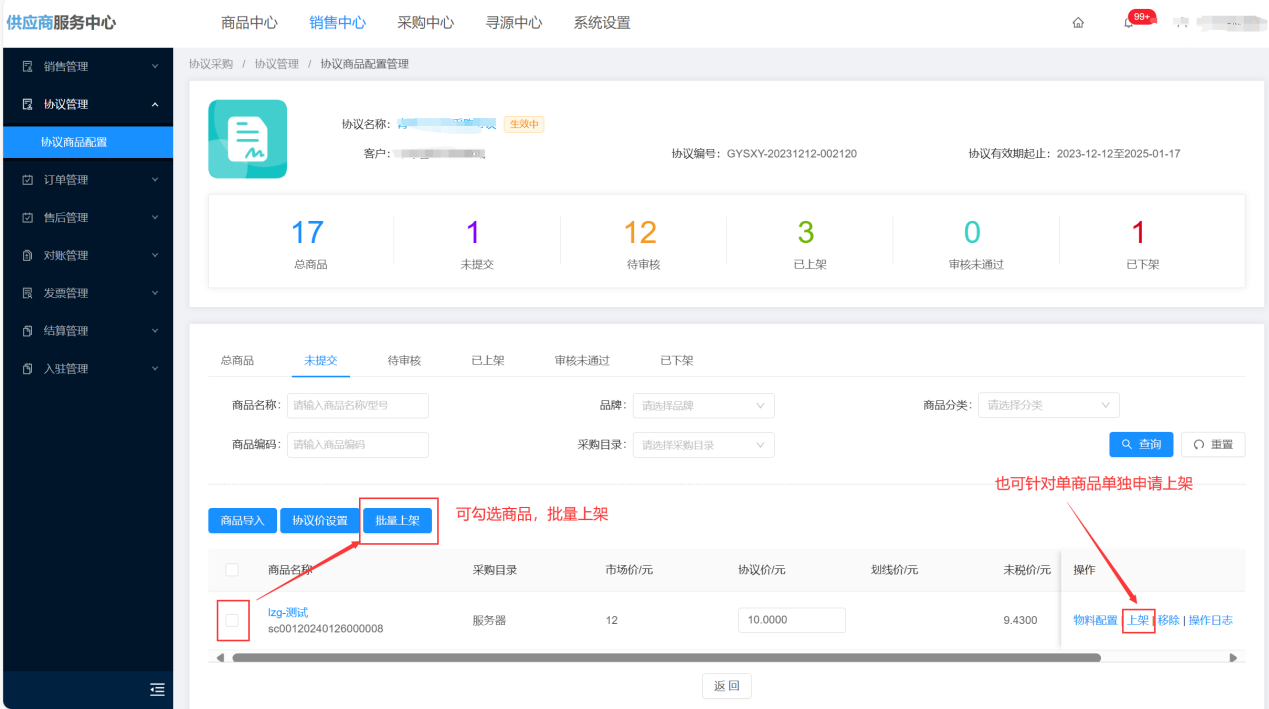 审核通过之后，商品、服务出现在已上架列表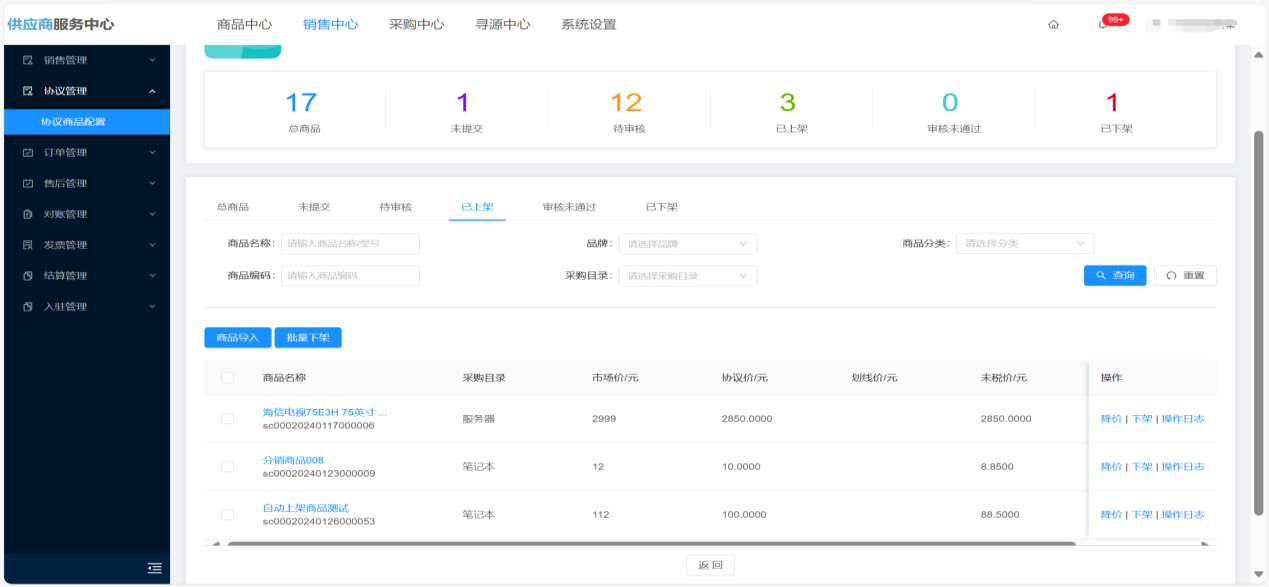 5.2商品、服务下架5.2.1协议商品、服务单个下架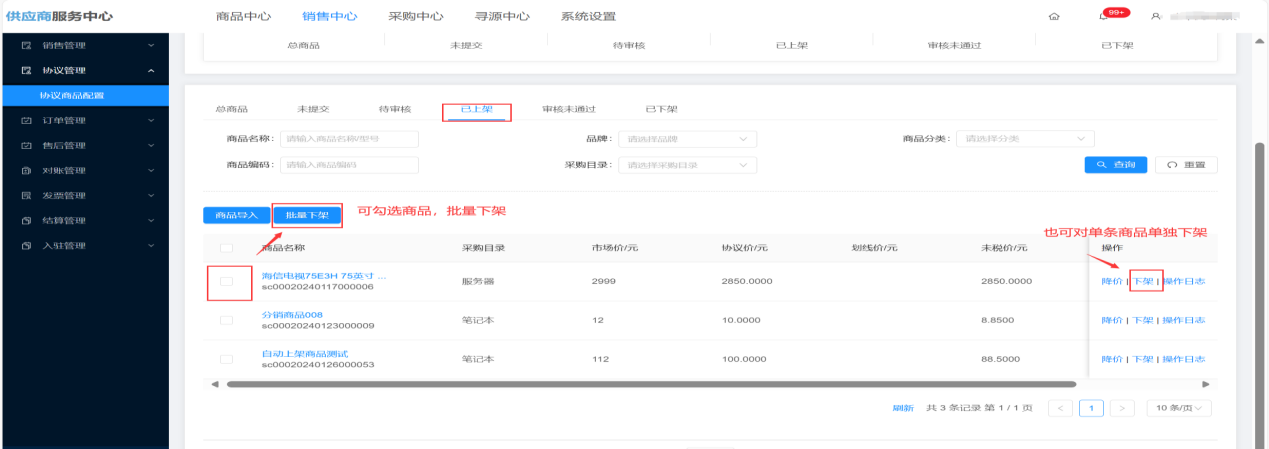 5.2.2商品仓库下架商品、服务商品仓库中的销售中商品、服务可进行下架，下架之后的商品就能进行编辑。注意：该处商品下架意味着所有售卖平台将同步下架处理，并将该商品移出所属协议。后续需要使用该商品、服务得上架后重新导入对应协议！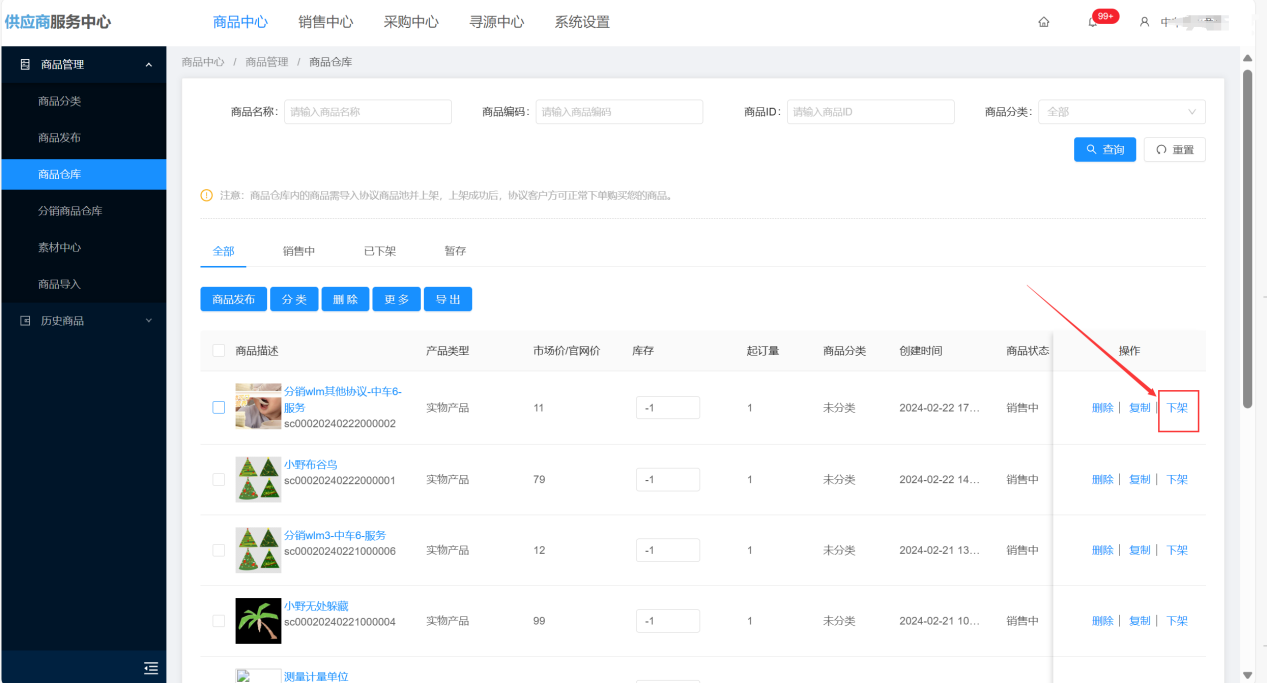 5.3商品、服务删除5.3.1商品仓库删除单个商品、服务针对单个商品、服务删除，点击商品右侧操作栏【删除】，所有售卖平台将同步下架处理。商品、服务会移出所属协议，并将商品、服务移除到商品回收站。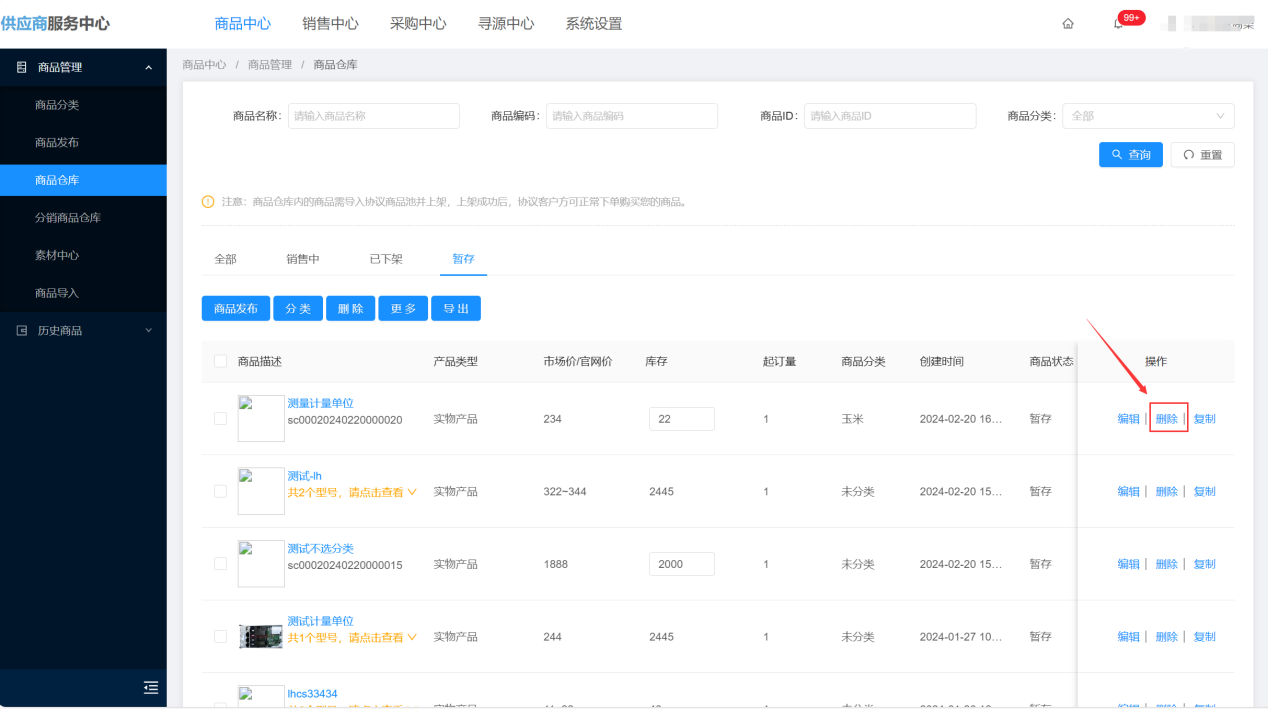 5.3.2商品仓库批量删除商品、服务可选中一个或多个商品、服务，点击【删除】按钮，此处删除也会将所有售卖平台将同步下架处理。商品、服务会移出所属协议，并将商品移除到商品回收站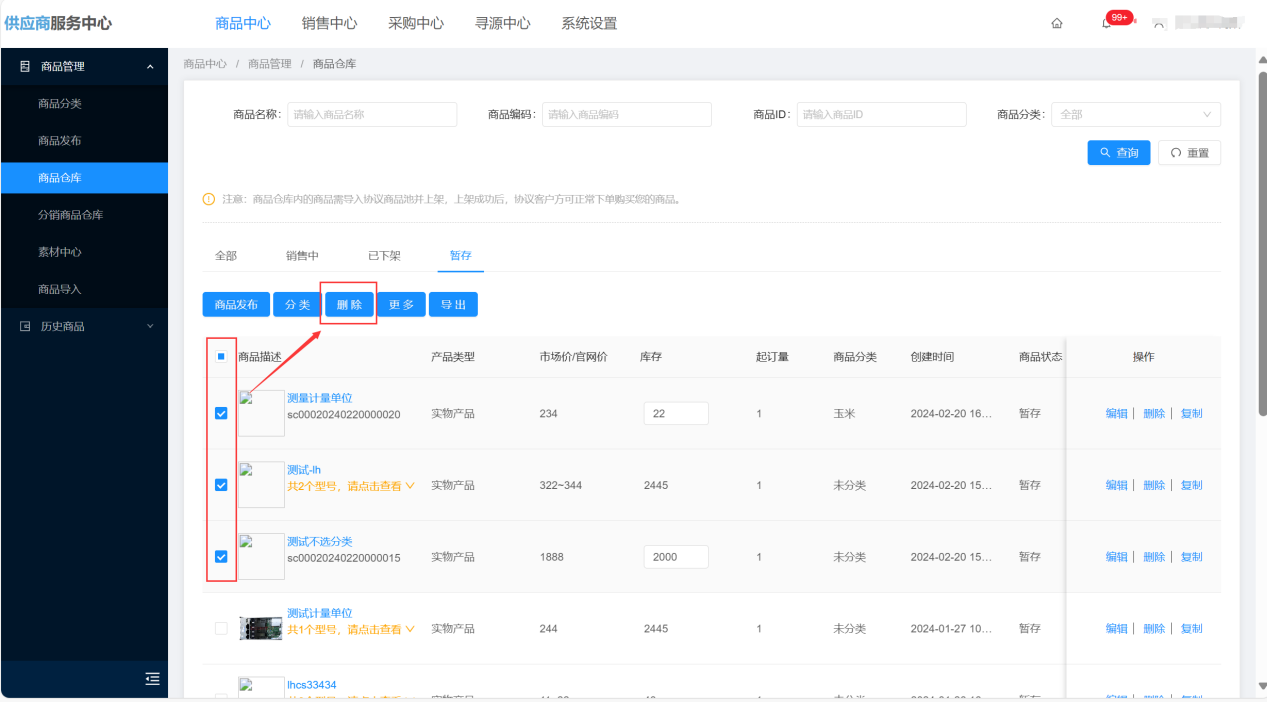 5.4商品回收站5.4.1重新发布商品、服务入口：商品中心--历史商品--商品回收站--重新发布。该处可以将曾经删除的商品、服务重新发布到商品仓库中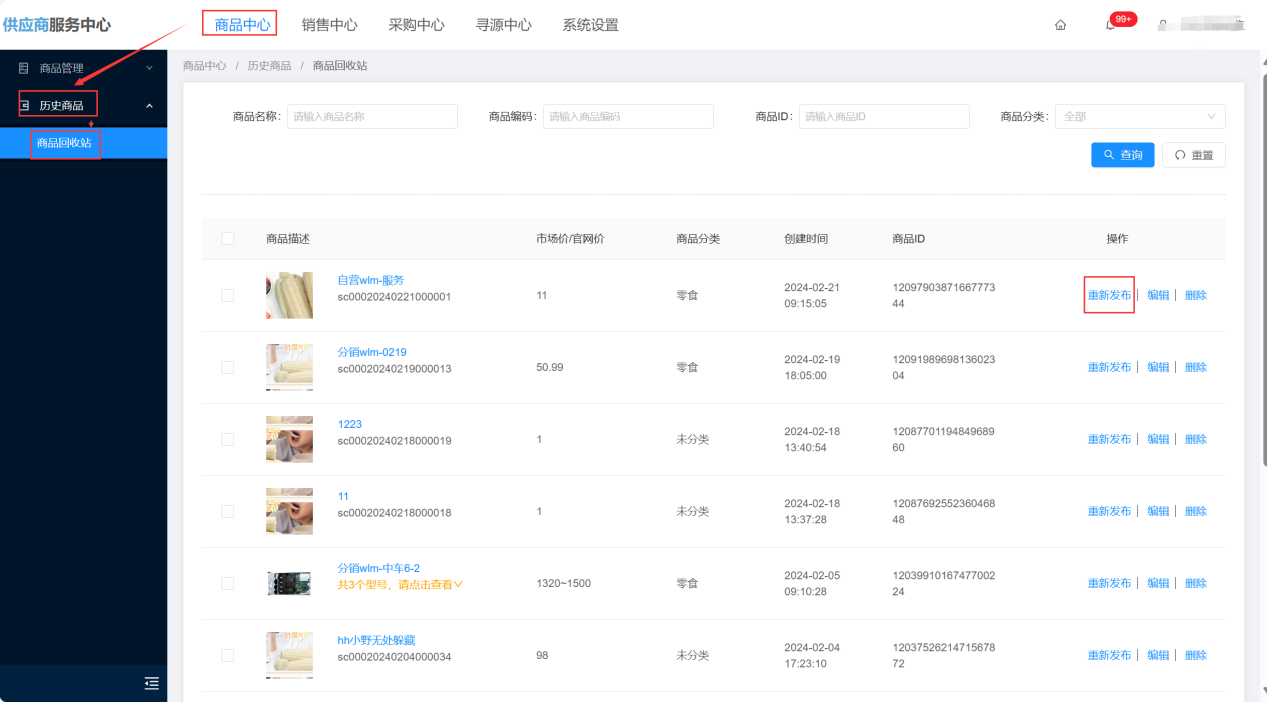 5.4.2回收站商品、服务编辑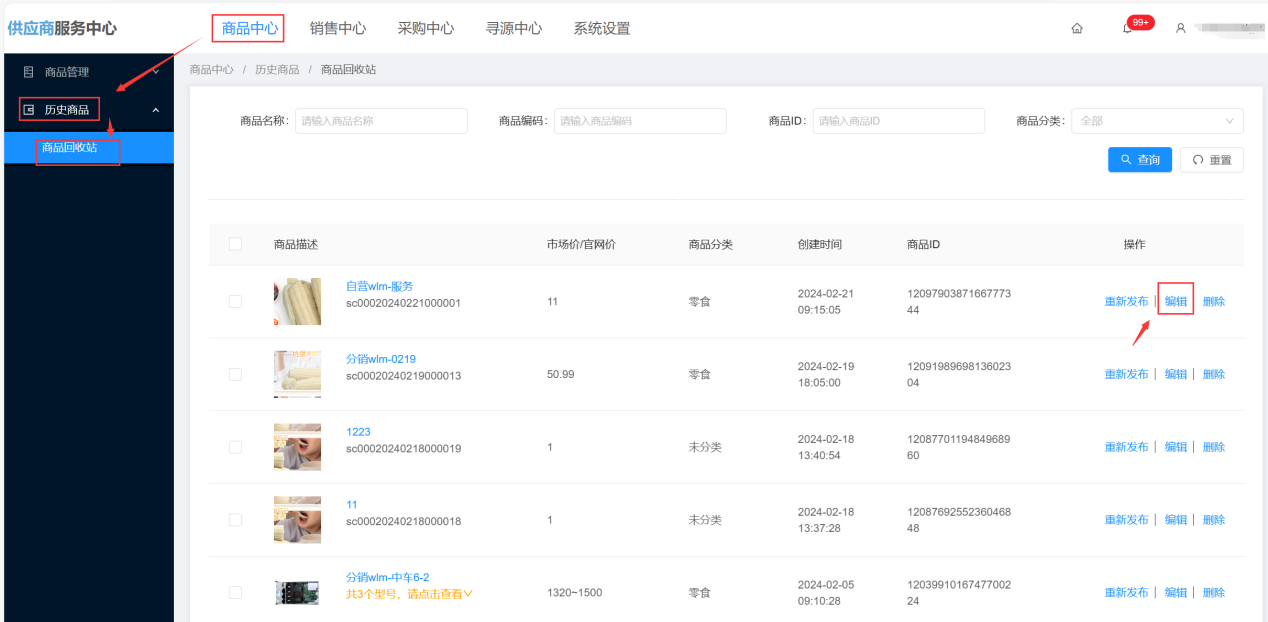 六、订单模块6.1订单步骤一：采购人下单后会生成订单，供应商可以在供应商服务中心的协议采购--订单管理--订单中选择对应订单，点击前往接单进行接单操作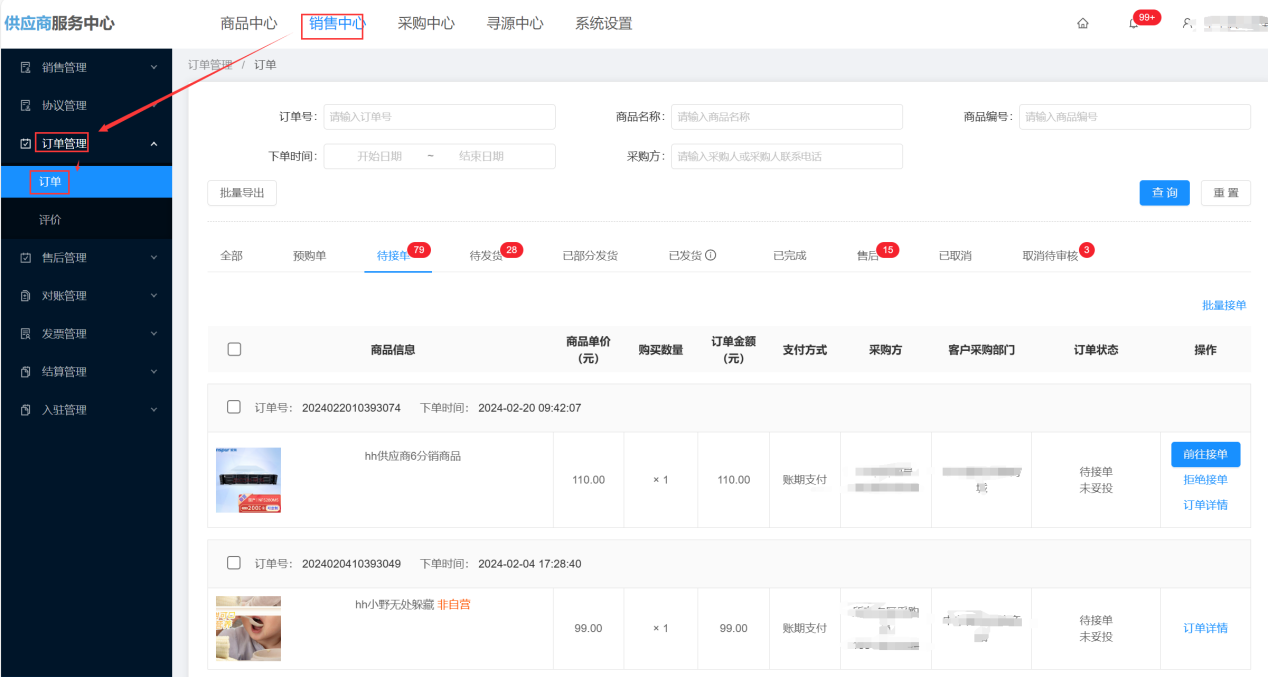 步骤二：在订单详情页面，点击接单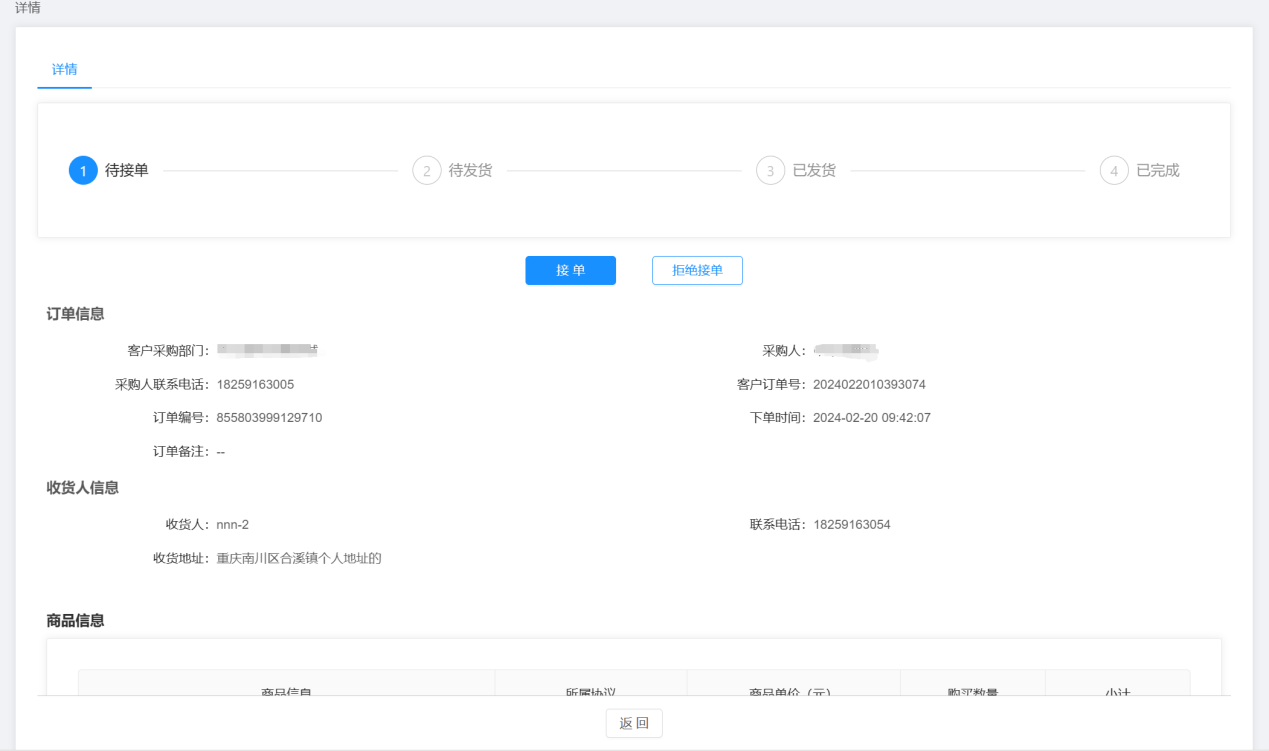 如果要拒绝接单，点击拒绝接单，填写拒绝原因后，点击确认即可；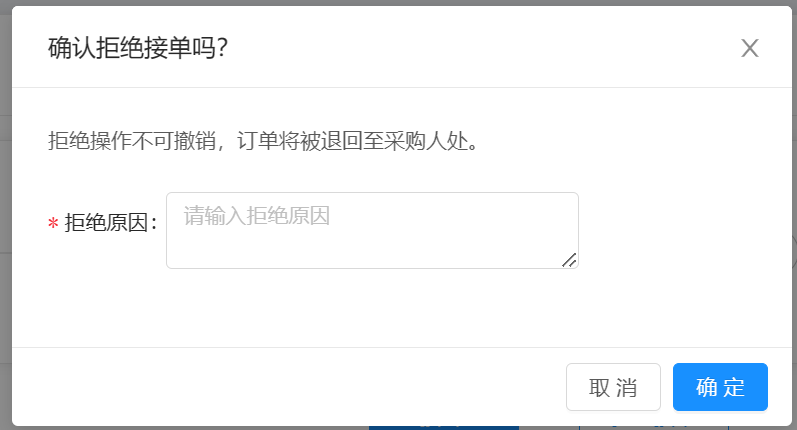 步骤三：接单后，点击发货，填写相关物流信息；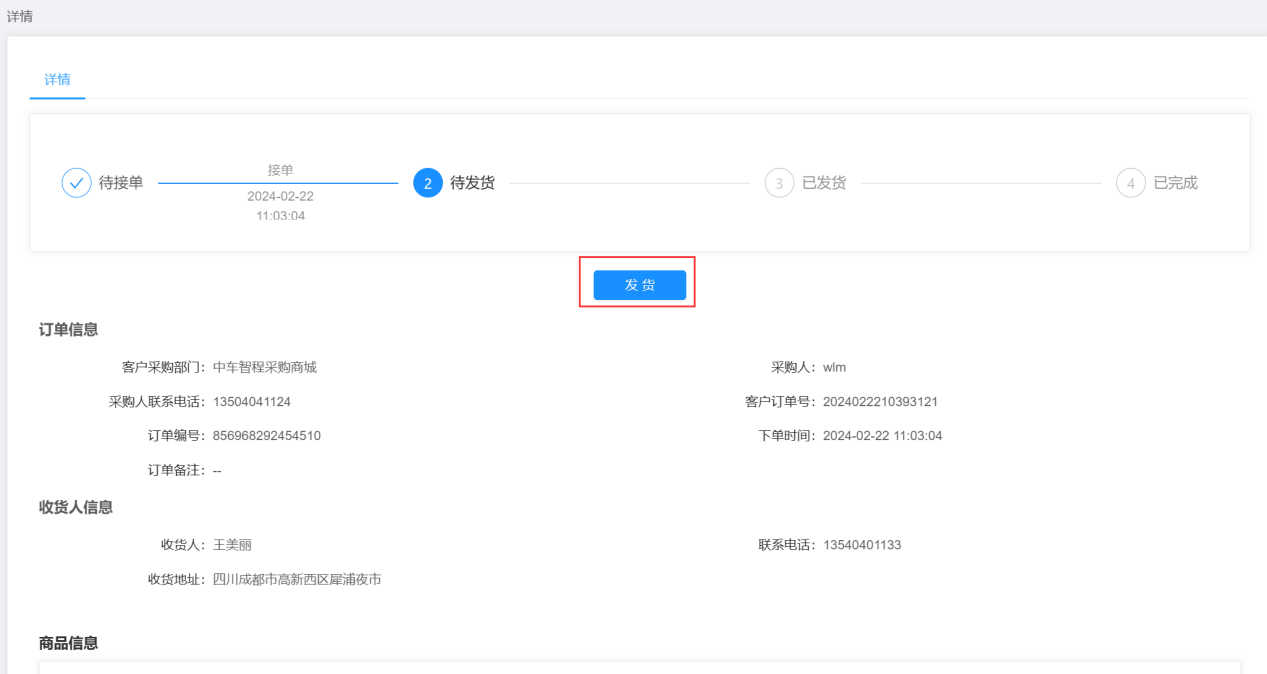 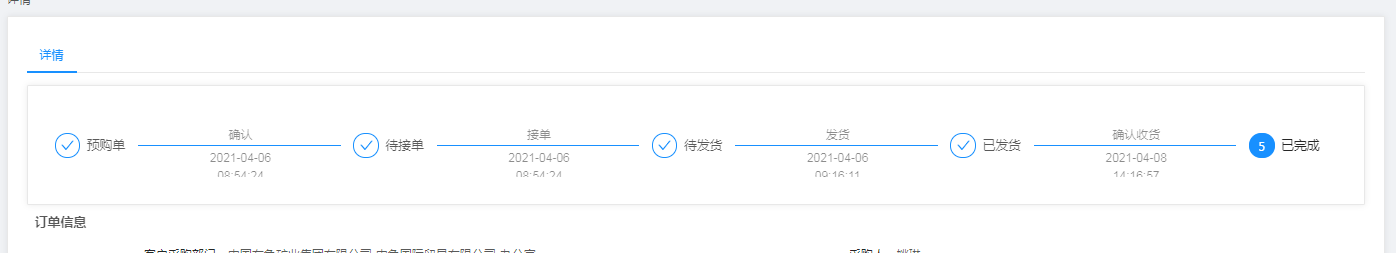 6.2售后单当采购人发起售后时，可以在待处理订单中进行查看，点击前往处理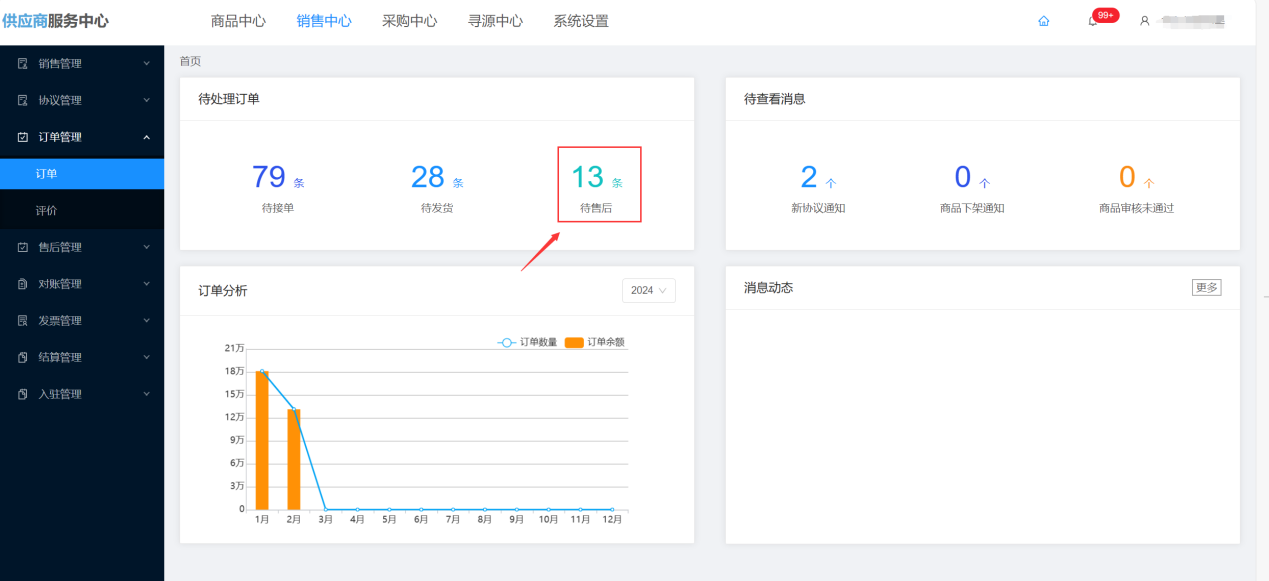 也可以在订单管理-->售后单中进行查看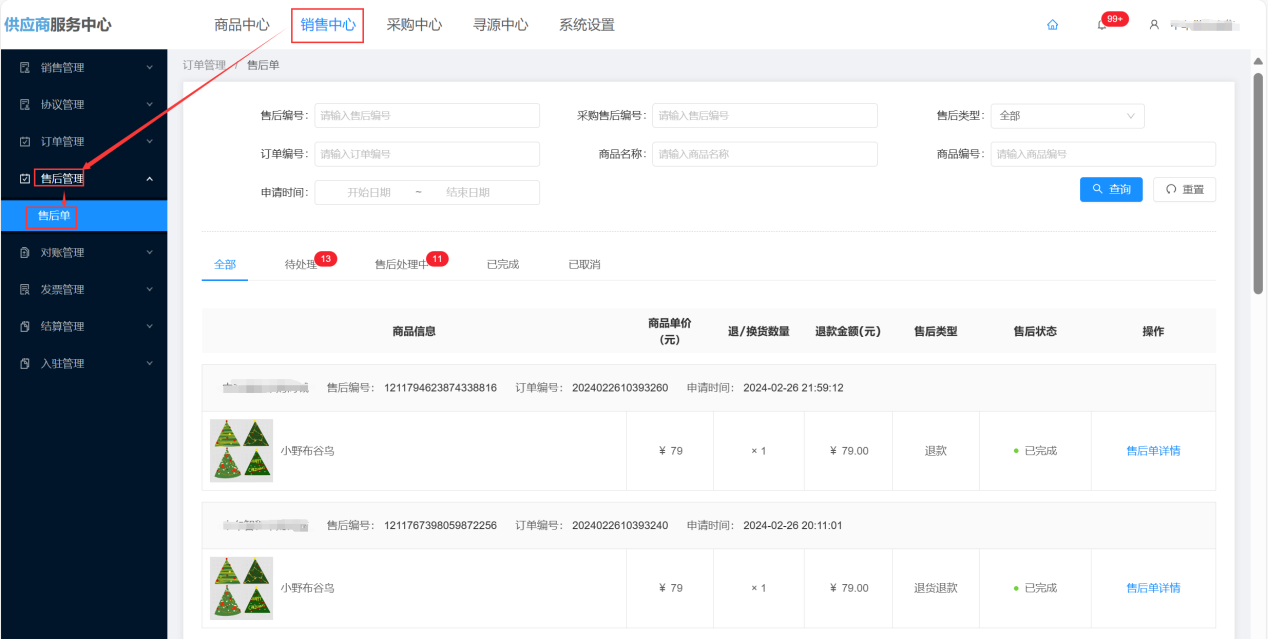 查看售后单详情，可进一步查看订单详情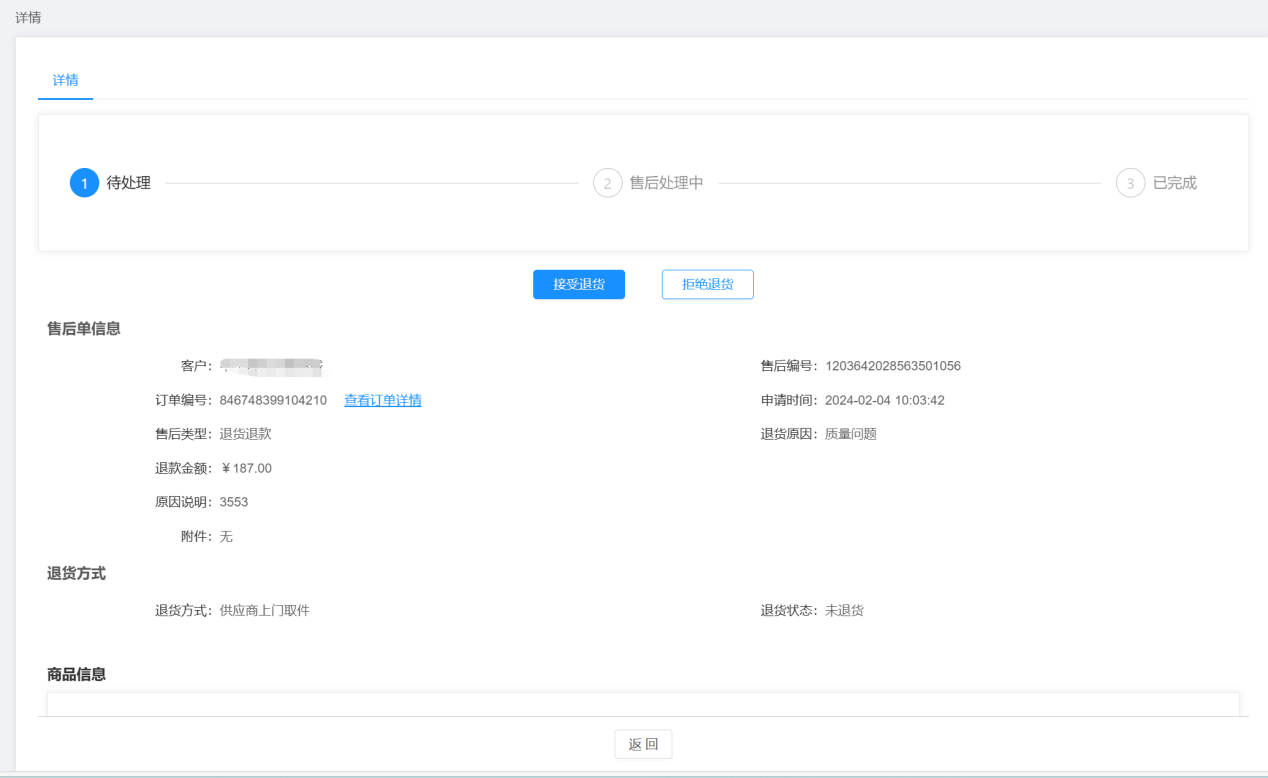 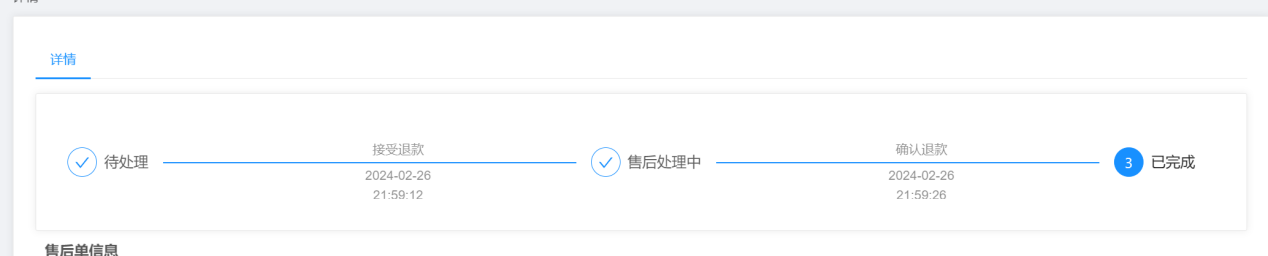 接受售后：选择对应换货单，点击前往处理；（如售后为退换货，则供应商需在售后中心收到采购人退货后在进行发货。）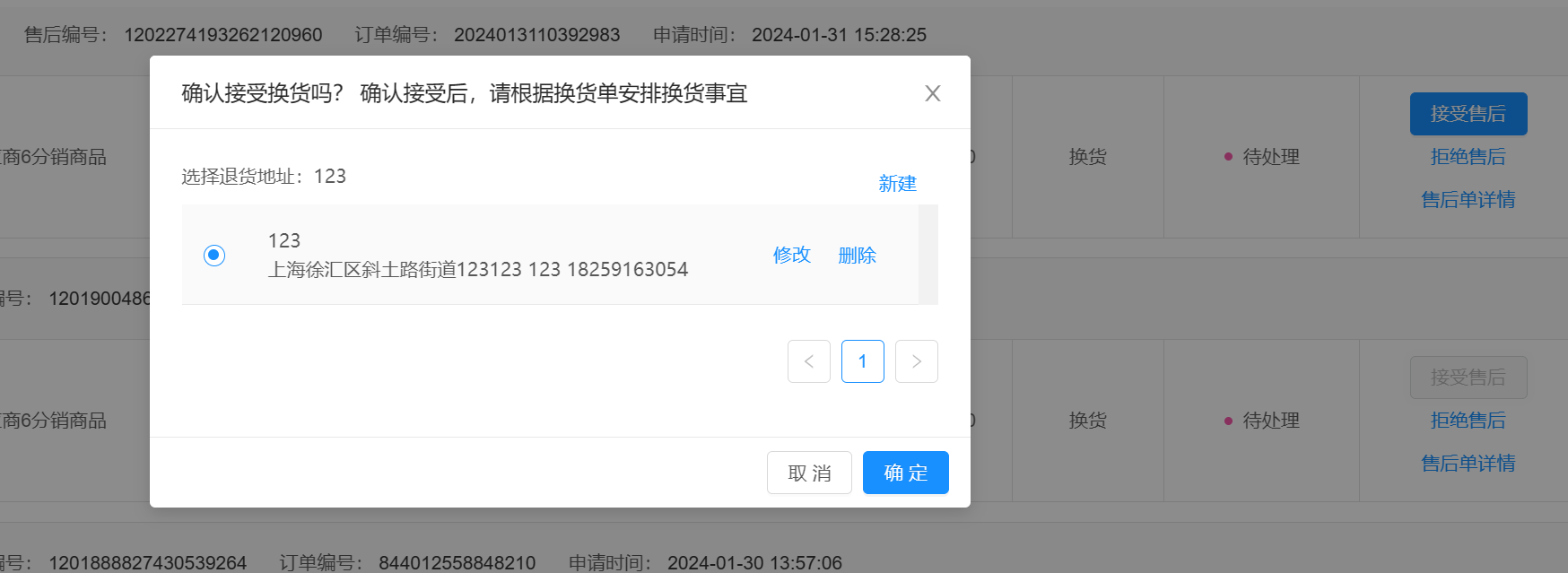 拒绝售后：需要向采购人说明拒绝的原因；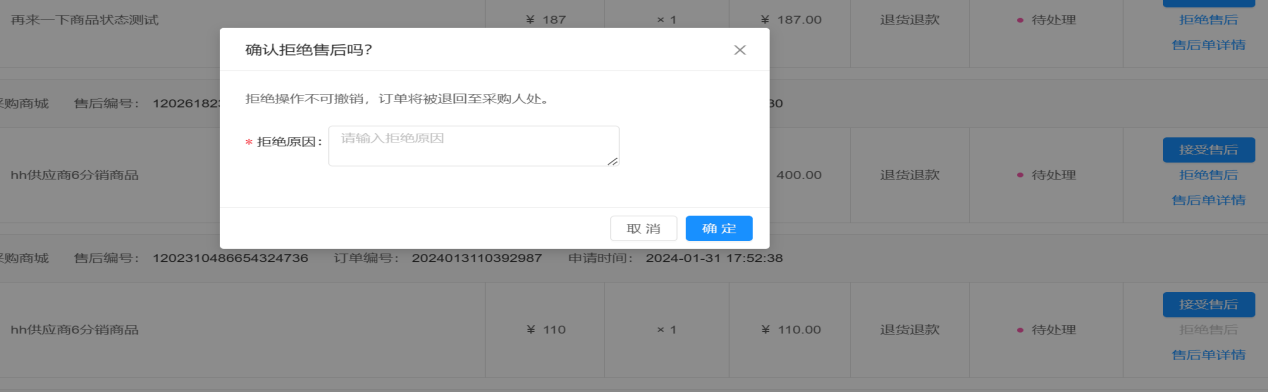 七、寻源中心7.1询比价7.1.1询比价注：询比价有两种报名方式一种为公开报名，一种为邀请报名，两种方式供应商操作存在区别。请仔细查看操作手册。邀请报名：供应商可以在“寻源中心”--“邀请我的”进行查看，并选择“是否参加”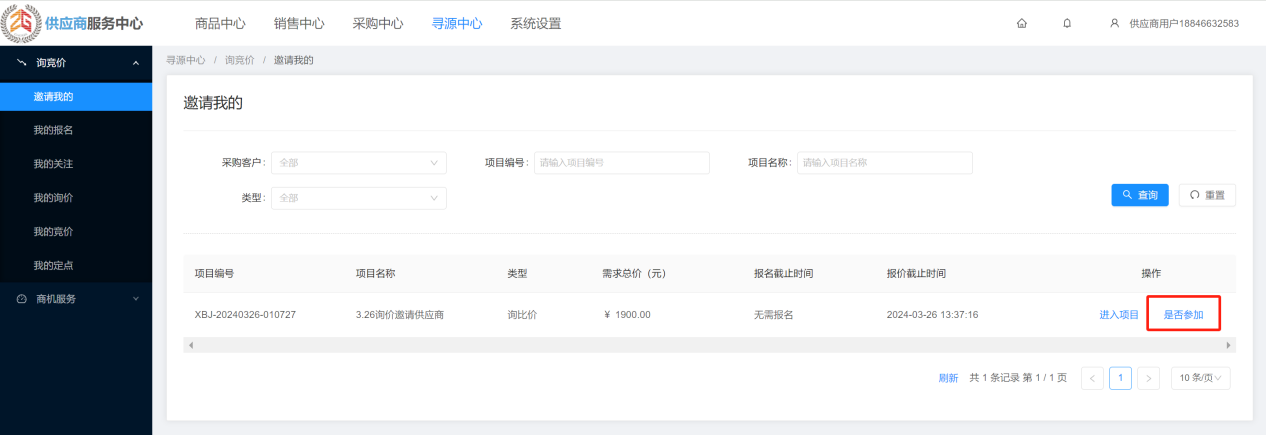 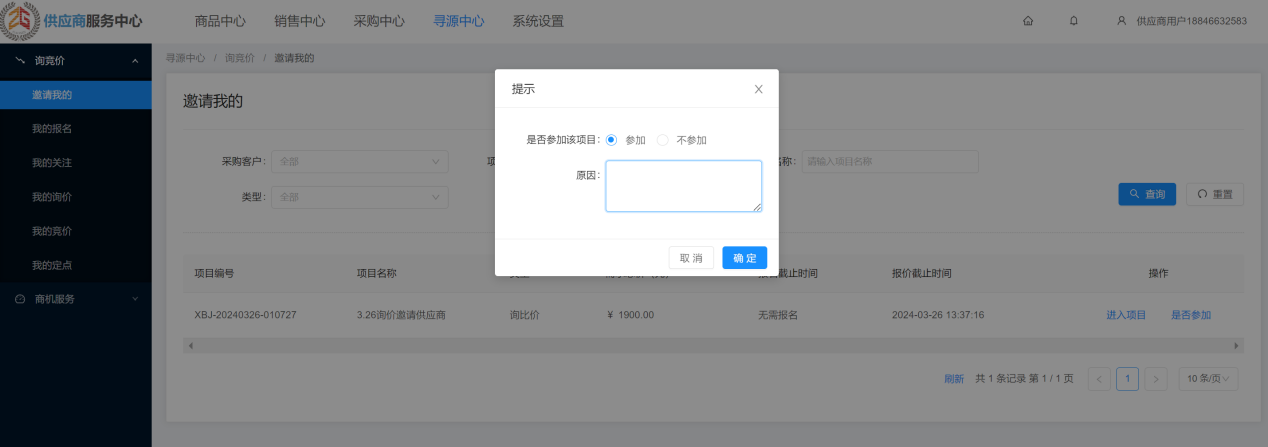 然后在“我的询价”--“待报价”进入项目去报价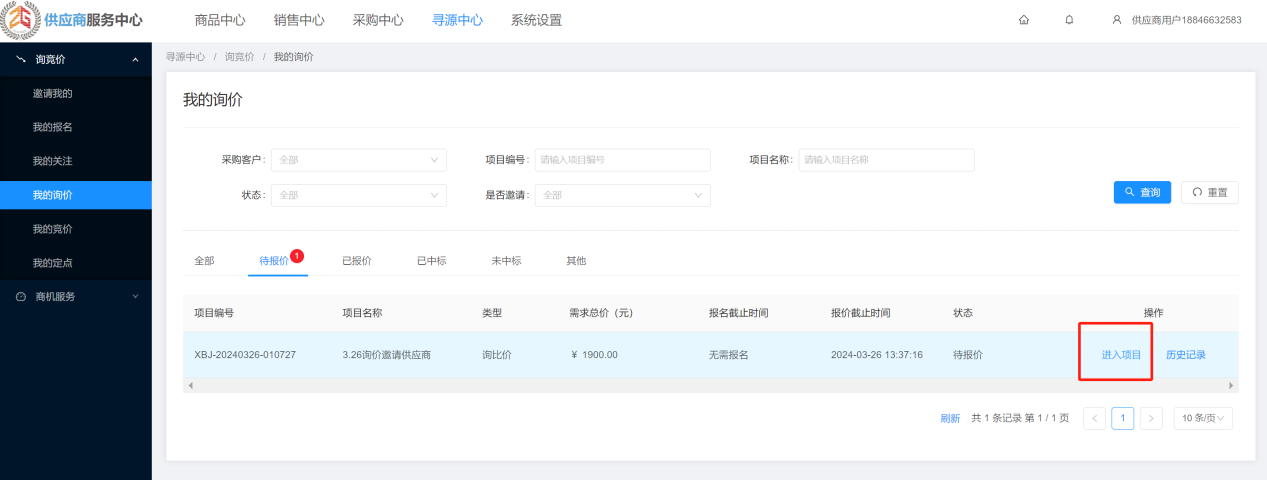 填写好报价信息后，进行“提交报价”公开报名：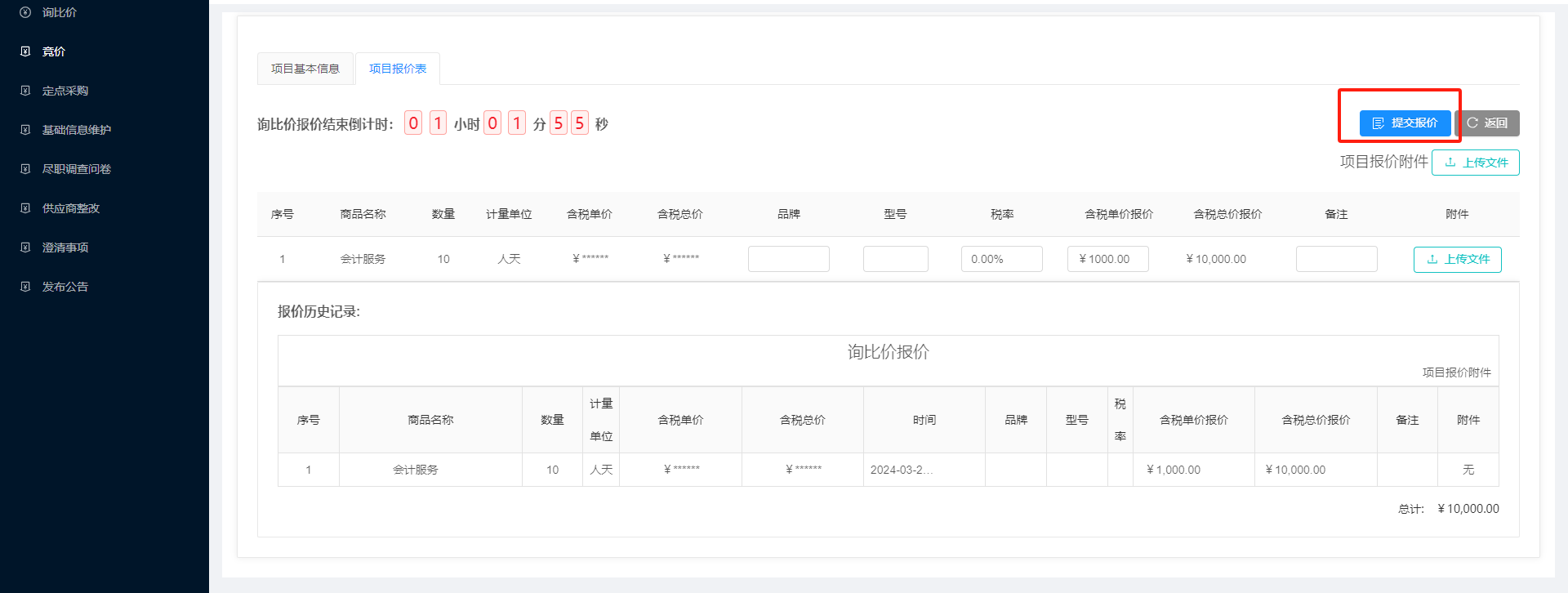 供应商在商机服务--商机中心，可以看到采购人发布的询价信息，并“立即参与”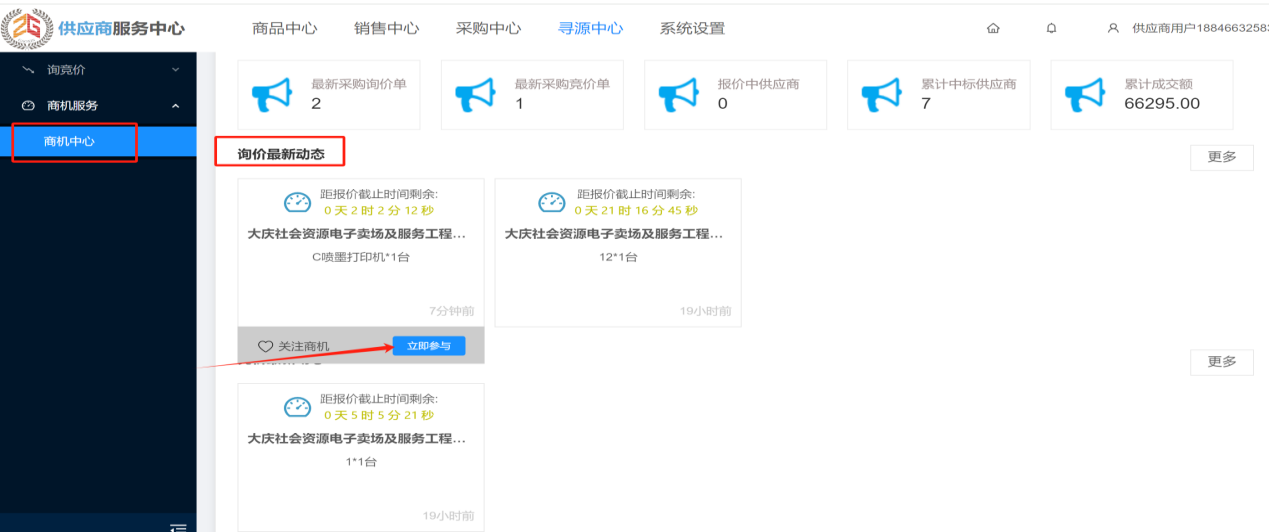 参与后，会自动跳转到报价界面进行报价，提交报价后等待采购人确认结果即可。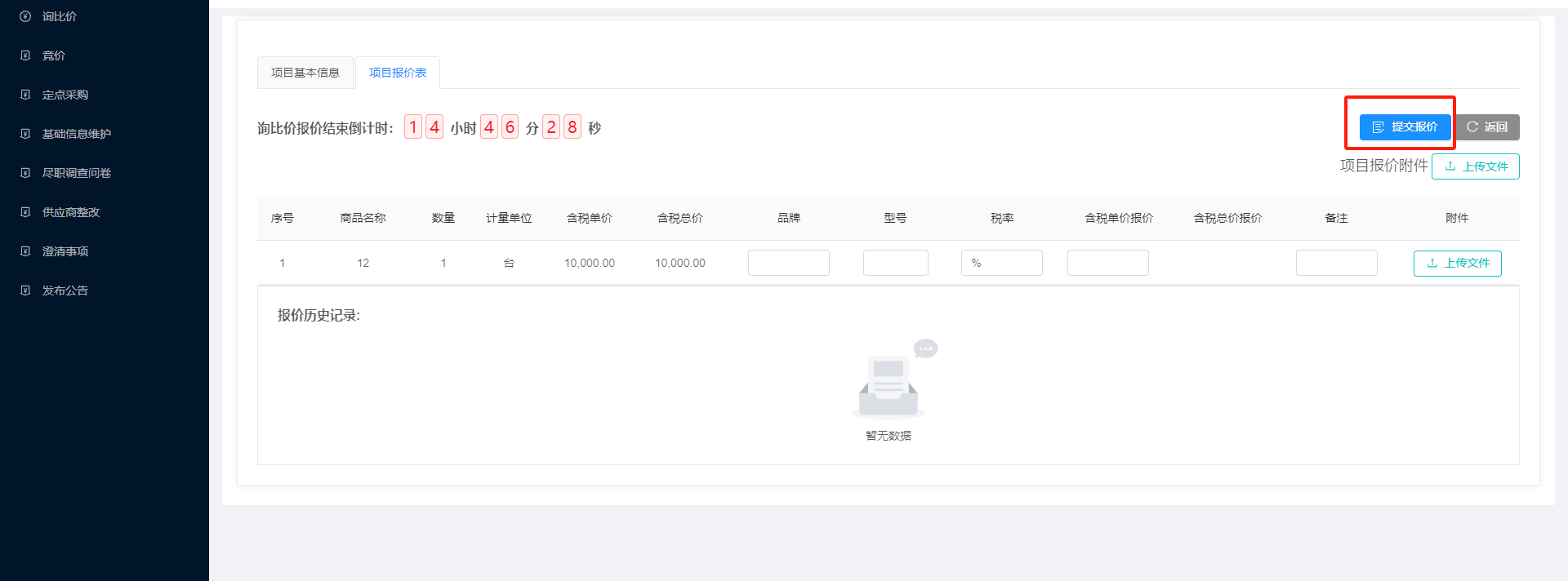 可以在询比价菜单下关注项目状态，确认中标情况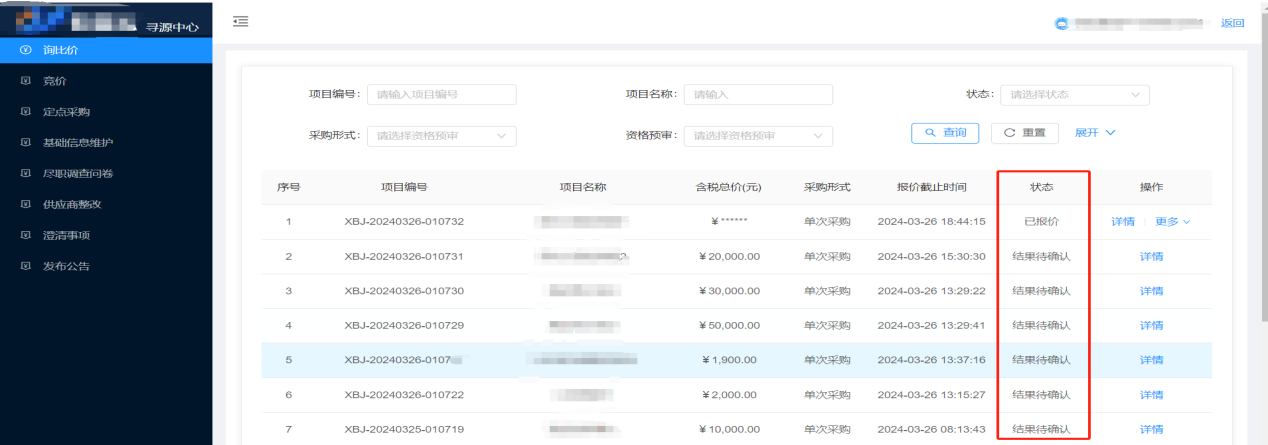 或通过商城首页询价大厅也可查看项目状态和中标情况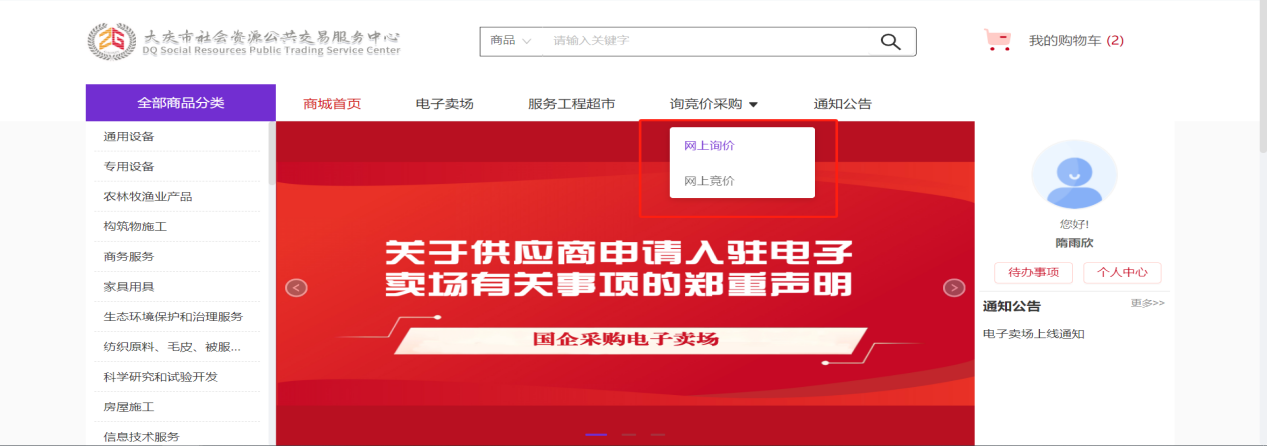 7.2 竞价注：竞价有两种报名方式一种为公开报名，一种为邀请报名，两种方式供应商操作存在区别。请仔细查看操作手册。7.2.1竞价邀请报名：供应商可以在“寻源中心”--“邀请我的”进行查看，并选择“是否参加”然后在“我的竞价”--“待报价”进入项目去报价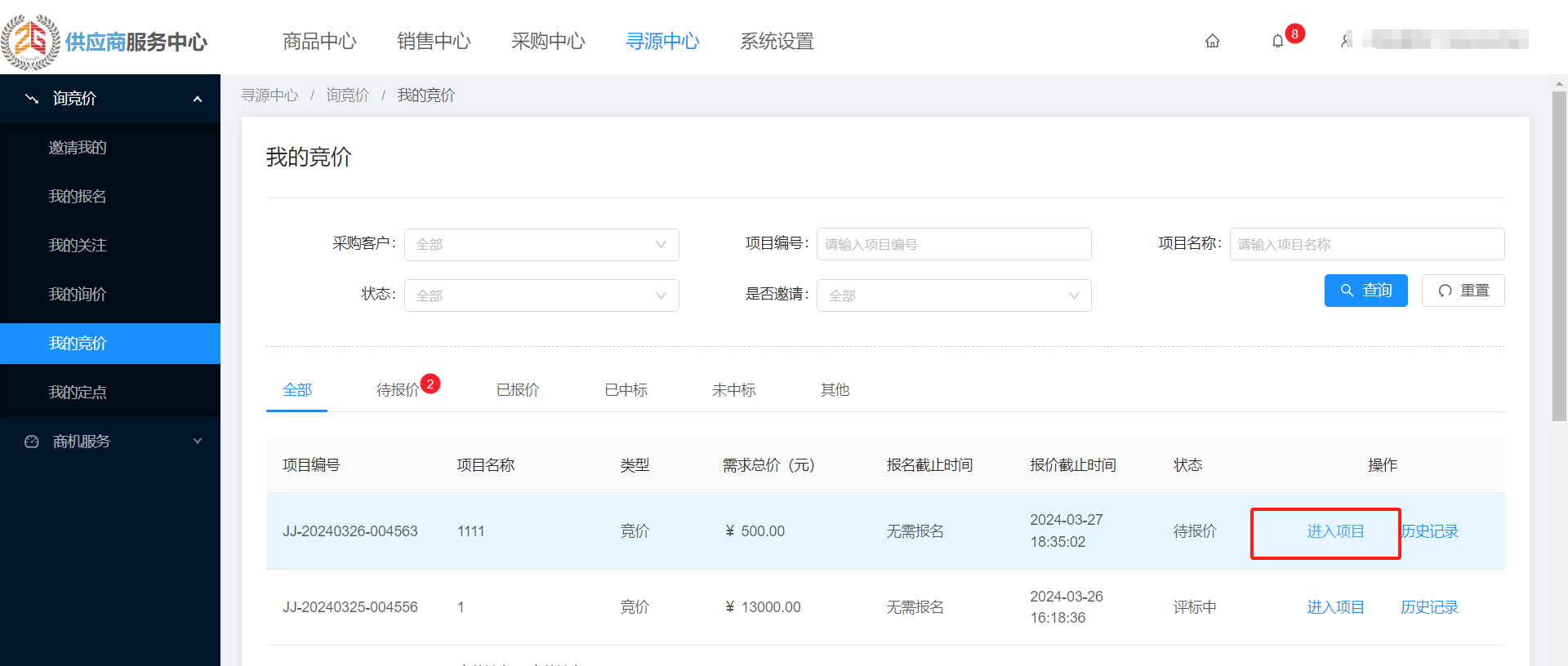 填写好报价信息后，点击“提交报价”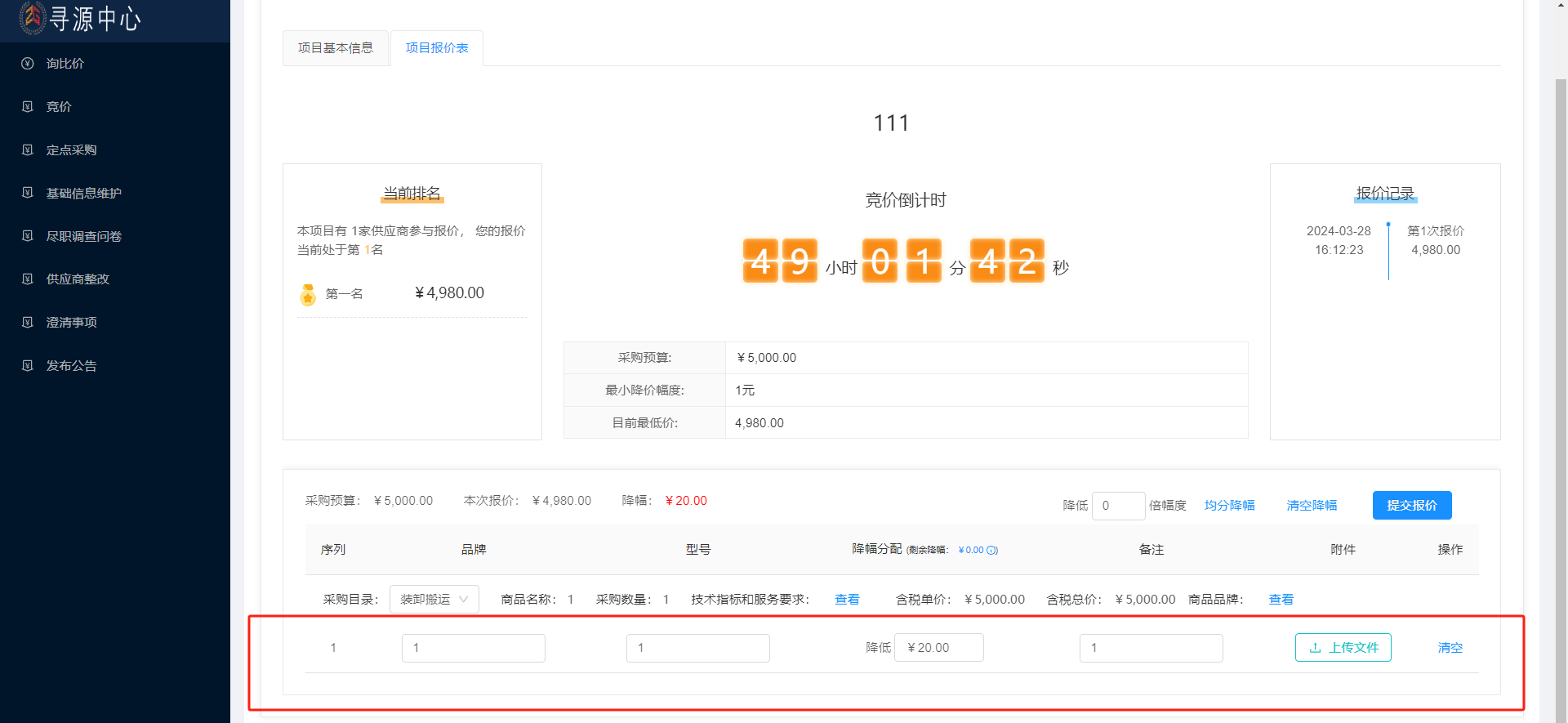 公开报名供应商在商机服务--商机中心，可以看到采购人发布的竞价信息，并“立即参与”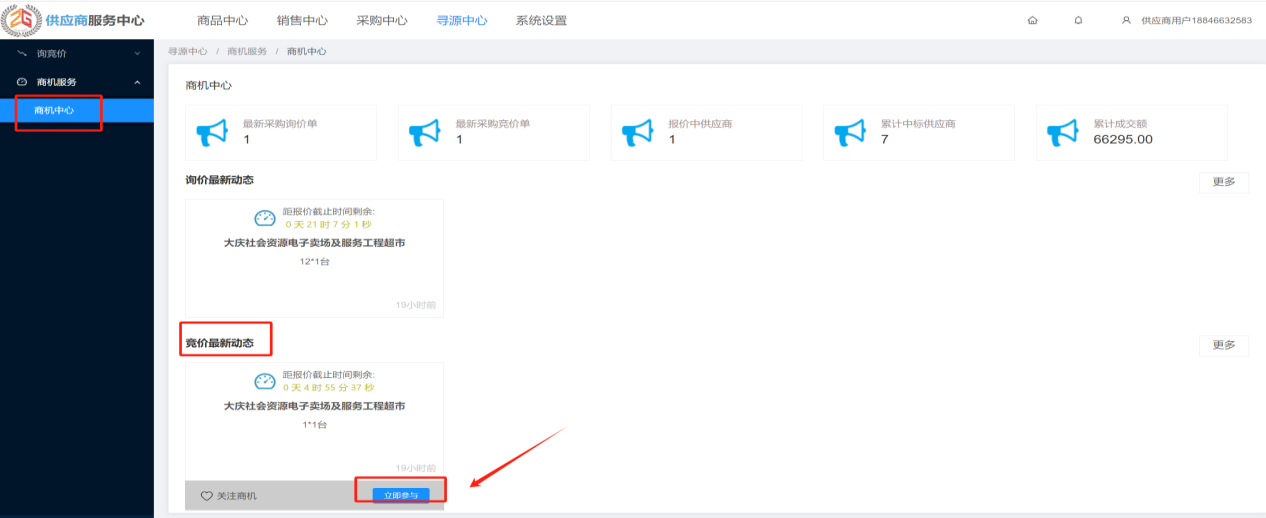 填写报价信息后，点击“提交报价”即可。可多次进行报价，右侧会显示报价记录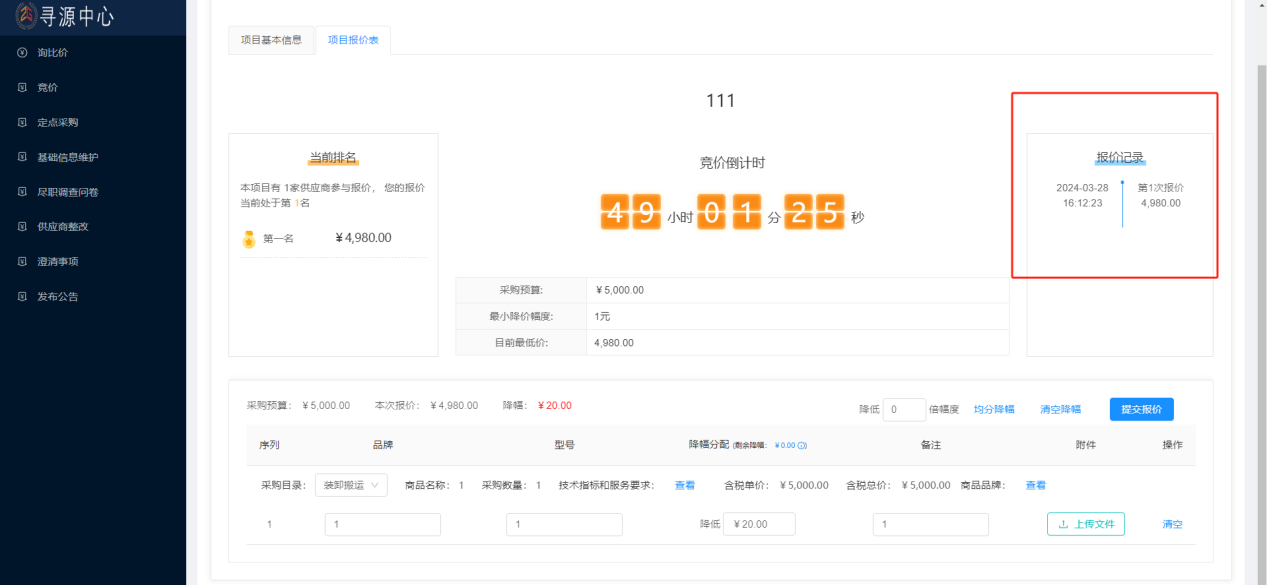 可在竞价大厅或竞价菜单下看到项目中标情况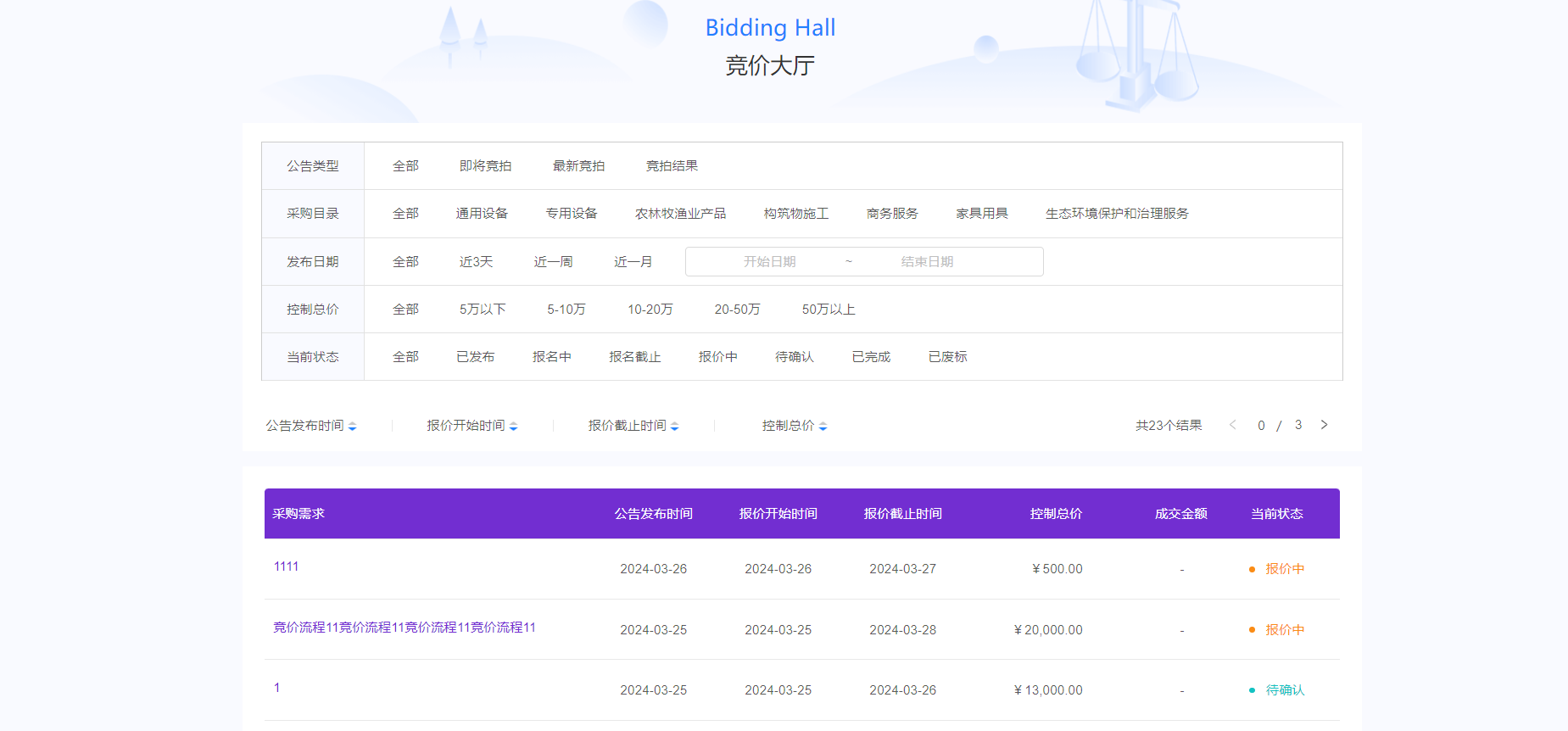 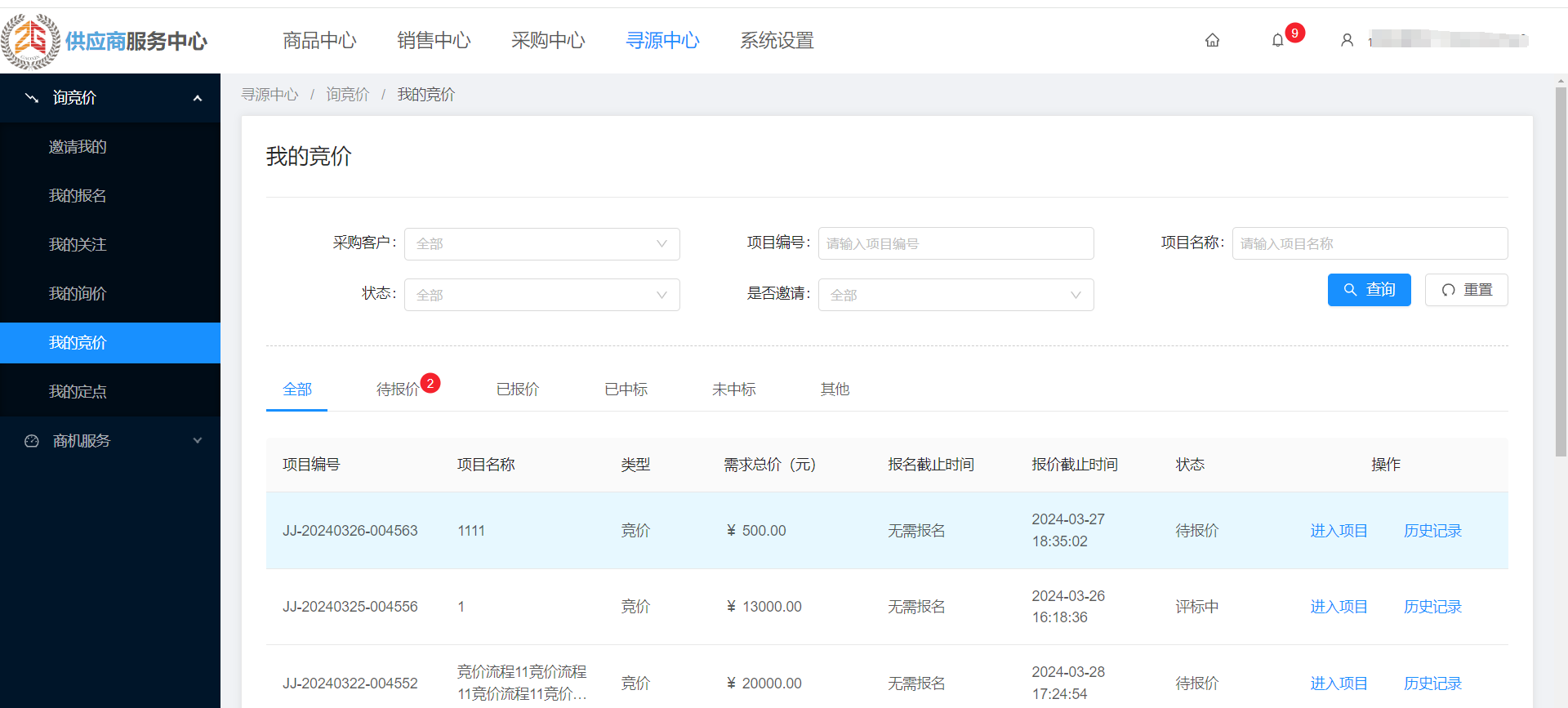 